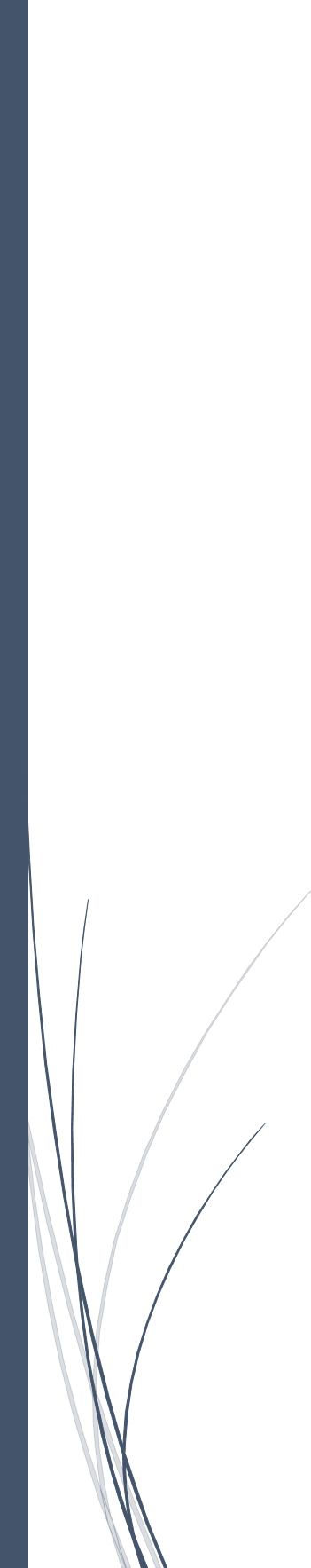 CONCORRÊNCIA PRESENCIALN° 002/2024PROCESSO 595/2024OBJETO: Execução de obra destinada à implantação de galerias pluviais nas vias Rua João Scalon, Vereador Ondino Alves dos Anjos, Percy Schreiner e BR 163, no município de Santo Antônio do Sudoeste-PR.VALOR MÁXIMO DA CONTRATAÇÃOR$ 493.182,41.( Quatrocentos e noventa e três mil, cento e oitenta e dois reais com quarenta e um centavos).DATA DA SESSÃO PÚBLICADia 04/07/2024 às 09h (horário de Brasília)Critério de Julgamento:MENOR PREÇO CONCORRÊNCIA na forma presencial, sendo que a fase de habilitação irá anteceder a fase da apresentação das propostas e lances e de julgamento, conforme Art. 17, § 1º da lei 14.133/2021.CONCORRÊNCIA PRESENCIAL Nº 002/2024Processo Administrativo nº 595/2024O MUNICÍPIO de SANTO ANTONIO DO SUDOESTE-PARANÁ, torna público que, às 09:00 horas do dia 04 de julho do ano de 2024, realizará licitação, na modalidade CONCORRÊNCIA, na forma PRESENCIAL, sob regime de EMPREITADA POR PREÇO GLOBAL, do tipo MENOR PREÇO, nos termos do art. 27 da Constituição do Estado do Paraná, da Lei Complementar Federal n. º 123/2006; da Lei Federal n. º 14.133/2021, assim como pelas disposições deste Edital e seus anexos.Data da sessão: 04 DE JULHO DE 2024	.Horário:09:00 HORAS	(Todas as referências de tempo no Edital, no aviso e durante a sessão         pública observarão o horário de Brasília – DF).Data e horário limite para encaminhar as propostas: As propostas deverão ser entregues na sala de licitação da prefeitura Municipal de Santo Antonio do Sudoeste- Paraná até as 09:00 horas do dia 04 de julho de 2024.	.Site da Prefeitura Municipal de Santo Antonio do Sudoeste:  https://www.pmsas.pr.gov.br, no qual o edital está disponível para “download” e pelo Email:licitacao1@pmsas.pr.gov.br. DO OBJETO, VALOR MÁXIMO, CRITÉRIO DE JULGAMENTO, DOTAÇÃO ORÇAMENTÁRIA, REGIME DE EXECUÇÃODO OBJETOA presente licitação tem por objeto a execução, sob regime de empreitada por preço global, tipo menor preço, da (s) seguinte (s) obra (s):A obra deverá ser executada em conformidade com o projeto, especificações técnicas, memoriais e demais documentos.1.2. VALOR MÁXIMO DO CONCORRÊNCIA1.2.1. O preço máximo admitido para execução da obra é de Valor Total: R$ 493.182,41 (Quatrocentos e noventa e três mil, cento e oitenta e dois reais com quarenta e um centavos). 1.2.2. Não serão aceitas propostas com valor superior ao preço máximo admitido para a licitação.O BDI, que incidirá sobre o valor global de referência, deverá ser apresentado à parte, com a proposta, sendo ali necessariamente detalhada sua composição, conforme Modelo de Planilha para Cálculo do BDI (Anexo IV).O BDI Referencial utilizado para estabelecer o preço máximo é dado conforme Anexo V.Caso o licitante não apresente a composição do BDI, conforme itens acima, considerar- se-á que adotou o BDI Referencial constante do Anexo V deste Edital.Os encargos sociais (ES) sobre os custos da mão de obra utilizadas como referência são os constantes da Planilha do Anexo V.CRITÉRIO DE JULGAMENTOAs despesas com a execução do(s) objeto(s) licitado(s) serão financiadas com recursos Tesouro do Estado e adicional financeiro do Município.Os pagamentos referentes às atividades executadas e certificadas serão efetuados pelo Município de Santo Antonio do Sudoeste-Paraná	, em conformidade com o disposto na Minuta de Contrato (Anexo I).As faturas correspondentes às atividades a serem executadas deverão ser	emitidas  pelo contratado em nome do Município Santo Antonio do Sudoeste-Paraná.	REGIME DE EXECUÇÃOOs serviços deverão ser iniciados a partir da data da assinatura citada no extrato do contrato publicado no diário oficial.A presente contratação adotará como regime de execução a Empreitada por Preço Global.O prazo de vigência será automaticamente prorrogado quando seu objeto não for concluído no período firmado no contrato, respeitadas as disposições contidas no art. 111 da Lei Federal n.º 14.133/2021.DA REALIZAÇÃO DO CONCORRÊNCIA E DA IMPUGNAÇÃO AO EDITAL E DO PEDIDO DE ESCLARECIMENTOSO inteiro teor do Edital poderá ser obtido no Portal Nacional de Contratações Públicas – PNCP, no sítio eletrônico da prefeitura Municipal de Santo Antonio do Sudoeste-Paraná e pelo email:licitacao1@pmsas.pr.gov.br.O Concorrência Presencial será realizada por meio presencial, na sala de licitações da prefeitura Municipal de santo Antonio do Sudoeste.O Concorrência Presencial será conduzida pelo Agente de contratação, mediante o envio dos envelopes  de proposta e doccumetos de habilitação e os fornecedores que se fizerem presentes. Pedidos de informações, esclarecimentos e impugnações relativos ao edital, seus modelos, adendos e anexos poderão ser apresentados ao Agente de contratação, pelo email:licitacao1@pmsas.pr.gov.br, até 03 (três) dias úteis antes da data de abertura do certame, sendo que as respostas serão divulgadas no sítio eletrônico oficial, no prazo de até 3 (três) dias úteis, limitado ao último dia útil anterior à data da abertura do certame, sem identificar a proponente que deu origem à consulta.A concessão de efeito suspensivo à impugnação é medida excepcional e deverá ser motivada pelo Agente de contratação, nos autos do processo de licitação.A qualquer tempo, antes da data limite para o recebimento das propostas, o Município poderá, por sua própria iniciativa ou como consequência de algum esclarecimento solicitado ou impugnação formulada, por uma possível proponente, alterar os termos do Edital.Nos casos em que a alteração do Edital importe modificação das propostas, o Município prorrogará o prazo de abertura do certame.DA PARTICIPAÇÃO NA CONCORRÊNCIAPoderão participar da presente licitação empresas, brasileiras ou estrangeiras, devidamente constituídas, que possuam objeto social pertinente e compatível ao licitado, e que atendam todas as exigências deste Edital e de seus anexos.Empresas, cuja sede esteja localizada em uma distância máxima de 100 (cem)km deste município. Consórcio: Poderão participar deste Concorrência Presencial empresas reunidas em consórcio, de modo a permitir que as empresas especializadas somem esforços e conhecimento técnico para a correta execução do objeto.Tratando-se de licitantes reunidos em consórcio, serão observadas as seguintes exigências:A empresa líder deverá ser nacional e de maior participação no Consórcio. No caso de participações iguais, a líder deverá ser a consorciada de maior Capital Social;A empresa consorciada não poderá participar da mesma licitação isoladamente ou em outra formação de consórcio;No caso de consórcio entre empresas brasileiras e estrangeiras, a liderança caberá obrigatoriamente à empresa brasileira, respeitada a alínea “f”, do subitem a seguir;A constituição do Consórcio será feita por Comprovação do compromisso, público ou particular, de constituição do Consórcio, subscrito pelos consorciados, incluindo os seguintes itens:Designação do Consórcio e sua composição;Finalidade do Consórcio;Prazo de duração do Consórcio, que deve coincidir, no mínimo, com o prazo contratual, acrescido de 03 (três) meses, bem como o endereço do Consórcio e o foro competente para dirimir eventuais demandas entre as partes;Definição das obrigações e responsabilidades de cada consorciada e das prestações específicas (participação em percentual do valor total), em relação ao objeto da licitação;Compromisso expresso de que cada consorciado responderá por todos os atos do consórcio, sendo obrigatória a assinatura do contrato com o Município contratante por todos os consorciados;Indicação da empresa líder, responsável pelo consórcio, que será sua única representante perante o Município contratante, com quem, por meio da pessoa do seu representante legal, serão mantidos todos os entendimentos relativos à licitação e ao contrato, devendo atender as condições de liderança fixadas no edital;Designação do representante legal do consórcio;Compromisso das consorciadas de que não terão a sua constituição ou composição alteradas ou modificadas, sem a prévia e expressa anuência do Município contratante, até o cumprimento do objeto da licitação, mediante termo de recebimento, observado o prazo de duração do consórcio, definido na alínea “c”, supra;Compromisso expresso das consorciadas de que apresentarão, antes da assinatura do eventual termo do contrato decorrente da licitação, o instrumento de constituição do consórcio, arquivado no registro do comércio local de sua sede ou o registro no cartório de Títulos e Documentos, conforme a natureza das pessoas consorciadas;Que cada consorciado apresente a documentação relacionada no item DA HABILITAÇÃO deste edital, e suas subdivisões, admitindo-se, para efeito de qualificação técnica, o somatório dos quantitativos de cada consorciado.Será exigido do consórcio acréscimo de 10% sobre o valor exigido de licitante individual para a habilitação econômico-financeira. Das vedações à participação:3.4.1. Não poderão disputar licitação ou participar da execução de contrato, direta ou indiretamente, empresas que:Estejam sob processo de falência;Será admitida participação de empresas em recuperação judicial, desde que apresentada certidão emitida pela instância judicial competente demonstrando estar a empresa apta econômica e financeiramente a participar de procedimento licitatório;Tenham sido declaradas inidôneas para licitar e contratar com a Administração Pública direta e indireta de todos os entes federativos;Estejam impedidas de licitar e contratar com a Administração Pública direta e indireta do ente federativo que tiver aplicado a sanção;Se enquadrem nas seguintes vedações de participação (art. 9º e 14 da Lei 14.133/2021):Pessoa física ou jurídica que se encontre, ao tempo da licitação, impossibilitada de participar da licitação em decorrência de sanção que lhe foi imposta, estendendo-se a vedação ao licitante que atue em substituição a outra pessoa, física ou jurídica, com o intuito de burlar a efetividade da sanção a ela aplicada, inclusive a sua controladora, controlada ou coligada, desde que comprovado o ilícito ou utilização fraudulenta da personalidade jurídica do licitante.Aquele que mantenha vínculo de natureza técnica, comercial, econômica, financeira, trabalhista ou civil com dirigente do órgão ou entidade contratante ou com agente público que desempenhe função na licitação ou atue na fiscalização ou na gestão do contrato, ou que deles seja cônjuge, companheiro ou parente em linha reta, colateral ou por afinidade, até o terceiro grau, devendo essa proibição constar expressamente do edital de licitação;Pessoa física ou jurídica que, nos 5 (cinco) anos anteriores à divulgação do edital, tenha sido condenada judicialmente, com trânsito em julgado, por exploração de trabalho infantil, por submissão de trabalhadores a condições análogas às de escravo ou por contratação de adolescentes nos casos vedados pela legislação trabalhista.Não poderá participar, direta ou indiretamente, da licitação ou da execução do contrato agente público de órgão ou entidade licitante ou contratante, devendo ser observadas as situações que possam configurar conflito de interesses no exercício ou após o exercício do cargo ou emprego, nos termos da legislação que disciplina a matéria.As vedações estendem-se a terceiro que auxilie a condução da contratação na qualidade de integrante de equipe de apoio, profissional especializado ou funcionário ou representante de empresa que preste assessoria técnica.Não poderão participar da licitação OSCIP’s atuando nessa condição;Aquele que não atenda às condições deste Edital e seu(s) anexo(s);Autor do anteprojeto, do projeto básico ou do projeto executivo, pessoa física ou jurídica;Empresa, isoladamente ou em consórcio, responsável pela elaboração do projeto básico ou do projeto executivo, ou empresa da qual o autor do projeto seja dirigente, gerente, controlador, acionista ou detentor de mais de 5% (cinco por cento) do capital com direito a voto, responsável técnico ou subcontratado.ME e EPP: As microempresas e empresas de pequeno porte, assim qualificadas nos termos da Lei Complementar nº 123/06, poderão participar desta licitação usufruindo dos benefícios estabelecidos nos artigos 42 a 49 daquela Lei Complementar, declarando no campo próprio do sistema sua condição.	Não serão aplicáveis tais benefícios em se tratando de contratação de obras e serviços de engenharia, cujo valor estimado for superior à receita bruta máxima admitida para fins de enquadramento como empresa de pequeno porte.A obtenção dos benefícios fica limitada às microempresas e às empresas de pequeno porte que, no ano-calendário de realização da licitação, ainda não tenham celebrado contratos com a Administração Pública cujos valores somados extrapolem a receita bruta máxima admitida para fins de enquadramento como empresa de pequeno porte.Nas contratações com prazo de vigência superior a 1 (um) ano, será considerado o valor anual do contrato.Como requisito para a participação no Concorrência, a licitante deverá declarar, mediante apresentação de declaração, que está ciente  e concorda com as condições do edital e anexos, especialmente:O pleno conhecimento e atendimento aos critérios legais e constitucionais e às exigências de habilitação e demais condições previstas no edital;A declaração falsa relativa ao cumprimento de qualquer condição sujeitará o licitante àssanções previstas em lei e neste Edital.A falsidade de qualquer declaração prestada poderá caracterizar o crime de que trata o art. 299 do Código Penal, sem prejuízo do enquadramento em outros tipos penais e das sanções administrativas previstas na legislação pertinente, mediante o devido processo legal, e implicará, também, a inabilitação da licitante se o fato vier a ser constatado durante o trâmite da licitação.A participação neste CONCORRÊNCIA implica o reconhecimento pela Licitante de que conhece, atende e se submete a todas as cláusulas e condições do presente edital.4. DA	APRESENTAÇÃO	E ENTREGA DAS	PROPOSTASNa presente licitação, a fase de habilitação irá anteceder a apresentação das propostas  de lances e julgamento, conforme Art. 17,  § 1º da lei 14.133/2021.4.2. A proponente arcará com todos os custos relativos à elaboração e submissão de sua proposta. O licitador não será responsável direta ou indiretamente por nenhum desses custos, independentemente do desenvolvimento do processo licitatório.4.3. A proponente deverá entregar à Comissão de Licitação no local, data e hora fixados neste edital, os envelopes:ENVELOPE N. º 1 - HABILITAÇÃO PRELIMINAR;ENVELOPE N. º 2 - PROPOSTA DE PREÇOS.4.4. Os envelopes deverão ser entregues fechados e inviolados, contendo em sua parte externa e frontal os dizeres:A proposta (envelopes n. ° 01 e n. ° 02) poderá ser entregue diretamente pela proponente à Comissão de Licitação ou enviada pelo correio ou outro serviço de entrega. Entretanto, a Comissão de Licitação não será responsável por qualquer perda de proposta (envelopes n. ° 01 e n. ° 02) enviada pelo correio ou outro serviço de entrega, ou pelo atraso na entrega da mesma.A proposta, os demais documentos, bem como toda a correspondência trocada entre a proponente e o licitador deverão ser escritos em língua portuguesa. Documentos de apoio, como ilustrações, catálogos, folhetos e outros similares, podem ser versados em outro idioma desde que acompanhados de tradução (por tradutor juramentado) para o idioma português.No horário estabelecido neste edital e aberto o primeiro envelope, nenhuma outra (s) proposta (s) (envelopes n°01 e n°02) será (ão) recebida (s).DO CREDENCIAMENTONo início da sessão pública do Concorrência a licitante, por intermédio de seu representante legal ou procurador devidamente constituído, deverá se apresentar para credenciamento junto ao Agente de contratação.Para o credenciamento deverão ser apresentados, separados dos Envelopes 1 e 2, os seguintes documentos: Termo de Credenciamento, (CONFORME MODELO NO ANEXO II).PROVA DE INSCRIÇÃO NO CADASTRO NACIONAL DE PESSOA JURÍDICA (CNPJ);ATO CONSTITUTIVO, ESTATUTO OU CONTRATO SOCIAL em vigor devidamente registrado, em se tratando de sociedades comerciais, ,e, no caso de sociedades por ações, acompanhado de documentos de eleição de seus administradores ou outro instrumento de registro comercial, com suas alterações, registrado na Junta Comercial ou outro órgão competente de acordo com a legislação aplicável, constando o ramo de atividade compatível como o objeto licitado; Declaração Unificada, (CONFORME MODELO NO ANEXO III). Documento oficial de identificação do representante, que contenha fotografia. Considera-se como representante do licitante qualquer pessoa habilitada, nos termos do estatuto ou contrato social, do instrumento público de procuração, ou particular com firma reconhecida, ou documento equivalente. Se a licitante se fizer representar por procurador, deverá apresentar procuração por instrumento público ou particular, da qual constem poderes necessários à prática dos atos inerentes à licitação, como formular lances, negociar preço, interpor recursos, desistir de sua interposição e praticar todos os demais atos pertinentes ao certame, acompanhada do correspondente documento, dentre os indicados, que comprove os poderes do outorgante. Considerações sobre o credenciamento: 5.5.1. Será admitido apenas 01 (um) representante para cada licitante credenciada, sendo que cada um deles poderá representar apenas uma licitante;5.5.2. Os interessados em participar da sessão na condição de observadores não poderão manifestar-se, salvo com expressa anuência do Agente de contratação;5.5.3. Os documentos de credenciamento serão retidos pela Equipe de Concorrência e juntados ao processo administrativo;5.5.4. Não restando comprovado o atendimento aos requisitos fixados para o tratamento diferenciado como Microempresa, Microempreendedor Individual ou Empresa de Pequeno Porte, perderá direito ao tratamento diferenciado;5.5.5. Será excluída do tratamento jurídico diferenciado previsto nesta Lei Complementar, 123/2006, as empresas que estiverem enquadradas no § 4º Art. 3º da mesma Lei; A licitante credenciada que tenha apresentado proposta, mas não esteja devidamente representada, terá sua proposta acolhida, porém não poderá participar das rodadas de lances verbais;Os documentos necessários para credenciamento poderão ser apresentados em via original, cópia autenticada por cartório ou autenticada por servidor do Departamento de Licitações deste munícipio ou publicação em órgão da imprensa oficial. A aceitação das certidões, quando emitidas através da Internet, fica condicionada à verificação de sua validade e são dispensadas de autenticação;Só será aberto o envelope contendo a proposta comercial da empresa regularmente credenciada, nos termos deste edital.DA HABILITAÇÃO PRELIMINAR-ENVELOPE Nº 1A fase de habilitação irá anteceder a fase da apresentação das propostas e  de julgamento na forma prescrita neste Edital.Os licitantes poderão deixar de apresentar os documentos de habilitação que constem no sistema de registro cadastral unificado disponível no Portal Nacional de Contratações Públicas (PNCP).Os documentos relativos à regularidade fiscal, em qualquer caso, somente serão exigidos em momento posterior ao julgamento das propostas, e apenas do licitante mais bem classificado.Iniciada a fase de habilitação, o Agente de contratação, disponibilizará para todos presentes os documentos de habilitação para que sejam vistados.A habilitação da licitante vencedora poderá ser substituída por meio de registro regular noSICAF.Caso os dados e informações constantes do SICAF não atendam aos requisitos exigidos deste Edital, o Agente de contratação verificará a possibilidade de acessar os documentos por meio eletrônico ou outros meios hábeis, juntando-os ao processo administrativo pertinente à licitação.6.2.2. O Agente de contratação avaliará os documentos exigidos no subitem 5.5 deste Edital, por meio presencial.6.2.3 Na impossibilidade de obtenção/emissão de documentos por meio eletrônico, o Agente de contratação solicitará sua apresentação pela licitante, juntamente com os demais documentos.A Administração não se responsabilizará pela eventual indisponibilidade dos meios eletrônicos hábeis de informações no momento da verificação de documentação ou dos meios para a transmissão de documentos a que se referem as cláusulas anteriores, ressalvada a indisponibilidade de seus próprios meios. Na hipótese de ocorrerem essas indisponibilidades, licitante deverá encaminhar os documentos solicitados por outros meios, dentro do prazo estabelecido, sob pena de inabilitação, mediante decisão motivada.Por meio de aviso, o Agente de contratação informará às demais  licitantes a empresa habilitada por atendimento às condições estabelecidas neste Edital.A habilitação se dará mediante o exame dos documentos a seguir relacionados, relativos a:Quanto à Habilitação Jurídica:Comprovação de existência jurídica da pessoa:Cédula de Identidade, no caso de pessoa física.Registro comercial, no caso de empresa individual.Ato constitutivo, estatuto ou contrato social em vigor, devidamente registrado, em se tratando de sociedades comerciais e, no caso de sociedades por ações, acompanhado de documentos de eleição de seus administradores.Inscrição do ato constitutivo, no caso de sociedades civis, acompanhada de ato formal de designação de diretoria em exercício.Decreto de autorização, em se tratando de empresa ou sociedade estrangeira em funcionamento no País.Ato de registro ou autorização para funcionamento expedido pelo órgão competente.Declaração unificada, conforme documento “Declaração de Conhecimento e Atendimento Critérios Legais e Constitucionais”, Anexo XI.Procuração do representante do licitante para participar do Concorrência, se for o caso.Quanto à Regularidade Fiscal, Social e Trabalhista:Prova de inscrição no Cadastro de Pessoas Físicas (CPF) ou no Cadastro Nacional da Pessoa Jurídica (CNPJ);Prova de inscrição no cadastro de contribuintes estadual e/ou municipal, se houver, relativo ao domicílio ou sede do licitante, pertinente ao seu ramo de atividade e compatível com o objeto contratual;Certidões de regularidade perante a Fazenda federal, estadual e/ou municipal do domicílio ou sede do licitante: Certidão Conjunta de Débitos relativos a Tributos Federais e à Dívida Ativa da União e Certidão relativa a Contribuições Previdenciárias); Fazenda Estadual (inclusive do Estado do Paraná para licitantes sediados em outro Estado da Federação); e Fazenda Municipal;Certificado de regularidade relativa à Seguridade Social e ao FGTS, que demonstre cumprimento dos encargos sociais instituídos por lei;Certidão Negativa de Débitos Trabalhistas (CNDT), comprovando a regularidade perante a Justiça do Trabalho;Declaração do cumprimento no disposto no inciso XXXIII do art. 7º, da CF/1988, conforme documento “Declaração de Conhecimento e Atendimento Critérios Legais e Constitucionais”, Anexo XI.5.5.2.1. Serão aceitas, como prova de regularidade, certidões positivas com efeito de negativas.Quanto à Qualificação Técnica: Capacidade Técnica Operacional:Certidão de Registro de Pessoa Jurídica com a regularidade do licitante junto ao Conselho Regional de Engenharia e Agronomia – CREA e/ou Conselho de Arquitetura e Urbanismo – CAU, dentro de seu prazo de validade e com jurisdição na sua sede.Em se tratando de empresa de engenharia não registrada no CREA do Estado do Paraná deverá apresentar o registro do CREA do Estado de origem, ficando a licitante vencedora obrigada a apresentar o visto do CREA do Paraná antes da assinatura do contrato.Comprovação de possuir em nome da empresa, atestado fornecido por pessoa jurídica de direito público ou privado, de responsabilidade técnica com comprovação de descrição do objeto e quantidade mínima, nos termos dos artigos 67 e seguintes da Lei 14.133/2021, sendo permitido o somatório de atestados:O(s) atestado(s) apresentado(s) para a comprovação de responsabilidade técnica somente constituirá(ão) prova de capacitação se acompanhado(s) da respectiva Certidão de Acervo Técnico, ou ART ou RRT, emitido(s) pelo CREA e/ou pelo CAU.Declaração formal da empresa, assinada pelo responsável técnico do licitante, acerca do conhecimento pleno das condições e peculiaridades da contratação.Capacidade Técnica Profissional:declaração de responsabilidade técnica, indicando o responsável técnico pela execução da obra (Anexo IX) até o seu recebimento definitivo pelo licitador;O responsável indicado, para fins de comprovação da capacitação, deverá participar da obra objeto da licitação.a declaração de responsabilidade técnica deverá ser acompanhada de “Certificado de Acervo Técnico Profissional – CAT” do(s) responsável (eis) técnico (s) indicado (s), emitido(s) pelo “Conselho Regional de Engenharia e Agronomia – CREA e/ou Conselho de Arquitetura e Urbanismo – CAU”, de execução de, no mínimo, uma obra de semelhante complexidade tecnológica e operacional equivalente ou superior à solicitada no objeto da presente contratação;A comprovação de pertencer ao quadro permanente da empresa deverá ser feita mediante uma das seguintes formas:Carteira de Trabalho;Certidão do CREA;Certidão do CAU;Contrato Social;Contrato de prestação de serviços;Contrato de Trabalho registrado na DRT;É vedada, sob pena de inabilitação, a indicação de um mesmo responsável técnico, ou utilização de seu acervo técnico, por mais de uma proponente.O responsável técnico só poderá ser substituído, se atendidos os critérios exigidos nesse Edital, e desde que com expressa autorização do Município.Da VistoriaOs licitantes poderão vistoriar o local onde será executada a obra até o último dia útil anterior à data fixada para a abertura da sessão pública, com o objetivo de inteirar-se das condições e grau de dificuldade existentes, por meio de representante devidamente habilitado junto ao CREA/CAU.Quando da visita ao local da obra, deve obter, por sua exclusiva responsabilidade, toda a informação necessária para o preparo de sua proposta. A visita ao local deverá ser agendada pelo telefone (         )	até o dia	/ / .Após a visita, será emitido atestado de visita (ANEXO VIII) pelo Município.Ainda que os licitantes optem por não realizar a vistoria, deverão apresentar declaração formal assinada pelo responsável técnico do licitante acerca do conhecimento pleno das condições e peculiaridades da contratação, assumindo total responsabilidade por esse fato e informando que não o utilizará para quaisquer questionamentos futuros que ensejem avenças técnicas ou financeiras com a contratante, conforme modelo constante no ANEXO VIII.1 deste Edital.DeclaraçõesDeclaração de que o Licitante se compromete a comprovar, quando da assinatura do contrato, os vínculos, empregatícios ou contratuais, do responsável técnico ou da equipe técnica (se houver), no caso de ser a vencedora da presente licitação, Anexo IX.Declaração de que não possui, em seu quadro funcional, menores de dezoito anos em trabalho noturno, perigoso ou insalubre, nem menores de dezesseis anos, em qualquer trabalho, salvo na condição de aprendiz, a partir de quatorze anos (Lei Federal n.º 9.854 de 27/10/1999), conforme documento “Declaração de Conhecimento e Atendimento Critérios Legais e Constitucionais”, Anexo XI.Declaração de que  possui, em seu quadro funcional, na condição de aprendiz, a partir de quatorze anos (Lei Federal n.º 9.854 de 27/10/1999).Declaração de Compromisso de Utilização de Produtos e Subprodutos de Madeira e de Gerenciamento de Resíduos da Construção Civil (Anexo XIII).No que diz respeito ao Gerenciamento de Resíduos da Construção Civil, a empresa deverá executar a obra de acordo com a Resolução do CONAMA n.º 307, de 5 de julho de 2002 e suas alterações e com a legislação pertinente do município onde a empresa será construída.O contratado fica obrigada a utilizar produtos ou subprodutos de madeira de origem exótica ou nativa que tenham procedência legal, conforme Decreto Estadual n.º 4.889, de 31 de maio de 2005.Quanto à Qualificação Econômico-Financeira:Prova de capacidade financeira, apresentando as demonstrações contábeis dos últimos dois exercícios sociais.A comprovação da situação financeira da empresa, conforme Declaração de Capacidade Operacional Financeira (ANEXO X), será avaliada pelos Índices de Liquidez Corrente (ILC), Liquidez Geral (ILG) e Solvência Geral (ISG):Os índices acima determinados são resultantes da aplicação das seguintes fórmulas:Índice de Liquidez Corrente (ILC):Índice de Liquidez Geral (ILG):Solvência Geral (ISG):	Ativo Circulante + Ativo Permanente + ISG =	Realizável a Longo Prazo	 Passivo Circulante + Exigível a longo prazosendo:AC - ativo circulante	PC - passivo circulante	AP - ativo permanente RLP - realizável a longo prazo	ELP	- exigível a longo prazoOs índices deverão ser apresentados com 2 (duas) casas decimais, desprezando-se as demais.b. 3) A critério da Administração, poderá ser exigida declaração, assinada por profissional habilitado da área contábil, que ateste o atendimento pelo licitante dos índices econômicos previstos no Edital.As empresas, cadastradas ou não no SICAF, que apresentarem resultado inferior ou igual a 1(um) em qualquer dos índices de liquidez geral (LG), liquidez corrente (LC) e solvência geral (SG), deverão comprovar patrimônio líquido não inferior a 10% (dez por cento) do valor estimado da contratação.A Declaração de Capacidade Operacional Financeira demonstrará a relação dos compromissos assumidos pelo licitante que importem em diminuição de sua capacidade econômico-financeira, excluídas parcelas já executadas de contratos firmados.balanço patrimonial, demonstração de resultado de exercício e demais demonstrações contábeis dos 2 (dois) últimos exercícios sociais.O balanço patrimonial anual com as demonstrações contábeis, devidamente assinado por contabilista registrado no Conselho Regional de Contabilidade e o representante legal da empresa, deverá vir acompanhado dos termos de abertura e de encerramento do Livro Diário, devidamente registrados e assinados.O balanço das sociedades anônimas ou por ações deverá ser apresentado em publicação no Diário Oficial. O(s) mesmo(s) deverá(ão) ser assinado(s) por profissional da contabilidade registrado no Conselho Regional de Contabilidade.Quando a data da abertura do certame for superior ao dia 30 de abril do presente ano, somente serão aceitos os balanços dos dois anos imediatamente anteriores.Os documentos exigidos no item “b” limitar-se-ão ao último exercício no caso de a pessoa jurídica ter sido constituída há menos de 2 (dois) anos.Em caso de empresa que ainda não possua balanço patrimonial e demonstrações contábeis já exigíveis, por serem recém-constituídas, apresentação de cópia do Balanço de Abertura, devidamente registrado na Junta Comercial ou cópia do Livro Diário contendo o Balanço de Abertura, inclusive com os termos de Abertura e de Encerramento, devidamente registrados na Junta Comercial da sede ou domicílio da Licitante.certidão negativa de Falência expedida pelo distribuidor da sede da pessoa jurídica ou negativa de execução patrimonial expedida no domicílio da pessoa física, dentro do prazo de validade;declaração de que a proposta econômica compreende a integralidade dos custos para atendimento dos direitos trabalhistas assegurados na Constituição Federal, nas leis trabalhistas, nas normas infralegais, nas convenções coletivas de trabalho e nos termos de ajustamento de conduta vigentes na data de entrega da proposta (constante do Anexo XI).A licitante para fins de habilitação deverá observar as disposições Gerais que seguem:Todos os documentos devem estar com seu prazo de validade em vigor. Se este prazo não constar de cláusula específica deste Edital, do próprio documento ou de lei específica, será considerado o prazo de validade de	dias, a contar da data de sua expedição, salvo os atestados/certidões de qualificação técnica, para os quais não se exige validade.Todos os documentos expedidos pela empresa deverão estar subscritos por seu representante legal ou procurador, com identificação clara do subscritor.Os documentos emitidos via Internet serão conferidos pelo Agente de contratação.Se a licitante for a matriz, todos os documentos deverão estar em nome da matriz, e se for a filial, todos os documentos deverão estar em nome da filial, exceto aqueles documentos que, pela própria natureza, comprovadamente, forem emitidos somente em nome da matriz.5.6.4.1 Atestados de capacidade técnica ou de responsabilidade técnica podem ser apresentados em nome e com o número do CNPJ (MF) da matriz ou da filial da empresa licitante.Todo e qualquer documento apresentado em língua estrangeira deverá estar acompanhado da respectiva tradução para o idioma pátrio, feita por tradutor público juramentada.Não serão aceitos documentos cujas datas e caracteres estejam ilegíveis ou rasurados de tal forma que não possam ser entendidos.Os documentos exigidos para habilitação não poderão, em hipótese alguma, ser substituídos por protocolos, que apenas configurem o seu requerimento, não podendo, ainda, ser remetidos posteriormente ao prazo fixado.Os documentos serão analisados pelo Agente de contratação quanto a sua conformidade com os solicitados e serão anexados ao processo administrativo pertinente a esta licitação.Estando a documentação de habilitação da licitante vencedora em desacordo com as exigências do Edital, ela será inabilitada.Havendo alguma restrição na comprovação da regularidade fiscal de microempresa ou empresa de pequeno porte assim qualificada, a sessão será suspensa, concedendo-se o prazo de 5 (cinco) dias úteis, prorrogável por igual período, para regularização, de forma a possibilitar, após tal prazo, sua retomadaSendo inabilitada a proponente cuja proposta tenha sido classificada em primeiro lugar, o Agente de contratação examinará a proposta ou lance subsequente, e, assim sucessivamente, verificando sua aceitabilidade e procedendo à habilitação da licitante, na ordem de classificação.Após a entrega dos documentos de habilitação, não será admitida a substituição ou a apresentação de novos documentos, salvo em sede de diligência para complementação de informações em relação aos documentos já apresentados e desde que necessária para apurar fatos existentes à época da abertura do certame e atualização de documentos cuja validade tenha expirado após a data de recebimento das propostas.Estando a documentação de habilitação da licitante completa, correta, com observância de todos os dispositivos deste Edital e seus Anexos, o Agente de contratação considerará a proponente habilitada e vencedora do certame.DO PREENCHIMENTO DA PROPOSTA E DOCUMENTOS ANEXOSA Proposta de Preços, gerada a partir das orientações constantes no Anexo XX disponível no site do município, que deverá ser apresentada:8.1.2. Na forma eletrônica (SOMENTE Pen-Drive) para alimentação do sistema de apuração;E na FORMA IMPRESSA E ASSINADA, em papel A4, de preferência encadernadas ou grampeadas de modo que não existam folhas soltas, impressa com clareza, sem rasuras ou entrelinhas que dificultem sua análise. Na propostara deverá constar: Especificação do seriço cotado;Preço unitário por item do objeto licitado, com até 02 (duas) casas decimais, valor total e valor global, expressos em moeda corrente nacional, não superior ao preço máximo estabelecido no Anexo I;Prazo de validade não inferior a 60 (sessenta) dias corridos, a contar da data de sua apresentação, ficando estabelecido que na omissão será considerado aceito este prazo;Dados do fornecedor/empresa, obrigatoriamente conforme os campos solicitados;Dados do Representante Legal da empresa ou Procurador, obrigatoriamente conforme os campos solicitados; (e assinatura na forma impressa);Prazo de entrega não superior ao exigido no edital;Para alimentação da proposta no sistema de apuração do Concorrência é imprescindível a correta gravação eletrônica, conforme os passos de orientação no Anexo VII, porém a apresentação do arquivo eletrônico com erro ou vício não será motivo para desclassificação da proponente, sendo concedido tempo determinado (15 min) durante a sessão para correção de eventuais falhas pela empresa.Nos valores propostos deverão estar inclusos todos os custos operacionais, encargos previdenciários, trabalhistas, tributários, comerciais, tributos, fretes e carretos, inclusive ICMS e quaisquer outros que incidam direta ou indiretamente no fornecimento dos bens ou da prestação de serviços, de forma que o objeto do certame não tenha ônus para o Município de Santo Antonio do Sudoeste. Prazo de validade da Proposta de 60 dias (sessenta) dias, contados a partir da data de abertura da licitação;Assinatura do representante legal, identificando-o com o nome e o CPF;Cronograma físico-financeiro (anexo IV).Cartilha Global (anexo III – arquivo digital), Planilha de cálculo do BDI (anexo VI – arquivo) e ES (anexo V).Todas as especificações do objeto contidas na proposta vinculam a Licitante.Nos valores propostos estarão inclusos todos os custos operacionais, de depreciações, de mão de obra, encargos previdenciários, sociais, trabalhistas, tributários, comerciais e quaisquer outros que incidam direta ou indiretamente na execução da obra.Os preços ofertados, tanto na proposta inicial, quanto na etapa de lances, serão de exclusiva responsabilidade do licitante, não lhe assistindo o direito de pleitear qualquer alteração, sob alegação de erro, omissão ou qualquer outro pretexto.Os licitantes devem respeitar os preços máximos estabelecidos nas normas de regência de contratações públicas, quando participarem de licitações públicas.O licitante deverá entregar o Cronograma Físico-Financeiro, observado o valor proposto, contemplando o prazo de execução previsto no Edital e deverá considerar o preço global da proposta, com etapas definindo o avanço físico mensal e correspondente valor financeiro.O Cronograma Físico-Financeiro deverá prever parcelas a cada 30 (trinta) dias.O Cronograma Físico-Financeiro deverá apresentar na última parcela valor não inferior a 10% (dez por cento) do valor global proposto;O Cronograma Físico-Financeiro apresentado pela empresa vencedora do certame deverá ser aprovado pelo Órgão Licitante antes da assinatura do contrato;O Cronograma Físico-Financeiro deverá ser assinado pelo Responsável Técnico do licitante, com menção do seu título profissional e número da Carteira Profissional;A não apresentação de Cronograma Físico-Financeiro ou com prazo diverso ao exigido no Edital são motivos de desclassificação da proposta do licitante, porém, inconformidades meramente formais do cronograma deverão ser saneadas no momento da assinatura do contrato.DA ABERTURA DA SESSÃO, CLASSIFICAÇÃO DAS PROPOSTAS, FASE DE LANCES E JULGAMENTO DAS PROPOSTASA partir do horário previsto no Edital, terá início a sessão pública do CONCORRÊNCIA na forma presencial, sendo que a fase de habilitação irá anteceder a fase da apresentação das  propostas e lances e de julgamento, conforme Art. 17,  § 1º da lei 14.133/2021, com a divulgação das propostas de preços recebidas, ocasião em que o Agente de contratação verificará os documentos de habilitação e depois as propostas apresentadas, desclassificando aquelas que não estejam em conformidade com os requisitos estabelecidos neste Edital, contenham vícios insanáveis ou não apresentem as especificações técnicas exigidas nos elementos técnicos instrutores.Também será desclassificada a proposta que identifique o licitante.A desclassificação será sempre fundamentada, com acompanhamento em tempo real por todos os participantes.A não desclassificação da proposta neste momento, pelo Agente de contratação, não impede o seu julgamento definitivo em sentido contrário, levado a efeito na fase de julgamento.O Agente de contratação verificará, também, eventual descumprimento das vedações de participação na licitação, mediante consulta aos cadastros em nome da empresa licitante e, também, de eventual matriz ou filial e de seus sócios majoritários, de forma a verificar a existência de sanção que impeça a participação no certame e futura contratação, garantida a manifestação do licitante previamente a eventual desclassificação, conforme previsto no artigo 14 da Lei 14.133/2021, especialmente:SICAF;Cadastro Nacional de Empresas Inidôneas e Suspensas - CEIS, mantido pela Controladoria-Geral da União (https://www.portaltransparencia.gov.br/sancoes/ceis);Cadastro Nacional de Empresas Punidas – CNEP, mantido pela Controladoria-Geral da União (https://www.portaltransparencia.gov.br/sancoes/cnep); eCadastro Nacional de Condenações Cíveis por Atos de Improbidade Administrativa, mantido pelo Conselho Nacional de Justiça – CNJ, no endereço eletrônico www.cnj.jus.br/improbidade_adm/consultar_requerido.php.RECEPÇÃO E ABERTURA DAS PROPOSTASNo local, dia e hora fixados neste edital, a Comissão de Licitação receberá os envelopes n. ° 1 e n. ° 2, fechados e inviolados, de cada proponente. Rubricará, juntamente com os representantes que assim o desejarem, o envelope n. º 2 que contém as propostas de preços e procederá à abertura dos envelopes n. º 1 que contém a documentação de habilitação que será submetida ao exame da Comissão de Licitação e das proponentes interessadas.Juntamente com o recebimento dos envelopes n. ° 1 e n. ° 2 o representante da proponente, se não for membro integrante da diretoria e querendo participar ativamente (com poderes legais para representar a proponente) da sessão, deverá apresentar à Comissão de Licitação a credencial  com firma reconhecida, ou por meio de procuração passada em cartório. A credencial é documento avulso e não deve estar inserida em nenhum dos envelopes.Uma mesma pessoa não poderá representar mais de uma proponente.Em nenhuma hipótese será concedido prazo para apresentação ou substituição de documentos exigidos e não inseridos nos envelopes n. º 1 e n. ° 2, ressalvados os erros e omissões sanáveis. No entanto, é facultado à Comissão de Licitação realizar diligências destinadas a esclarecer a instrução do processo licitatório, em qualquer fase da licitação, solicitar informações ou esclarecimentos complementares que julgar necessários, bem como, solicitar o original de documento da proponente, devendo a mesma apresentá-lo num prazo máximo de 48 (quarenta e oito) horas, a partir do recebimento da solicitação.Após a rubrica dos documentos, a Comissão de Licitação oportunizará aos representantes presentes a possibilidade de analisar a documentação de habilitação dos demais proponentes, que poderão impugnar, por escrito, algum documento apresentado em desacordo com o edital. Não havendo manifestação por parte dos proponentes, a Comissão encerrará a sessão informando que o resultado do julgamento da habilitação será encaminhado aos interessados pelos meios usuais       de comunicação (edital, e-mail e publicação na imprensa oficial).Será lavrada ata circunstanciada da sessão, que registrará as impugnações, observações e demais ocorrências, e será assinada pela Comissão de Licitação e pelas proponentes presentes que assim o desejarem.Será inabilitada a proponente que deixar de apresentar qualquer documento exigido, desde que a informação que nele deveria estar contida, certificada ou atestada não puder ser suprida por outro documento apresentado ou estar disponível em site oficial. Não serão aceitos protocolos em substituição a documentos.A ausência de assinatura em documento emitido pela proponente poderá ser suprida se o representante estiver presente na sessão e possuir poderes para ratificar o ato, devendo tal fato ser registrado em ata.	Serão aceitas as certidões em original, cópia autenticada ou obtidas pela Internet, dentro do prazo de validade, sujeitando-as às verificações caso necessário. No caso de divergência entre os dados constantes da certidão apresentada e os dados constantes da verificação, prevalecerá esta.Se todas as proponentes forem inabilitadas a Comissão de Licitação poderá fixar o prazo de 8 (oito) dias úteis para apresentação de nova documentação.A partir da divulgação do resultado do julgamento, as proponentes terão o prazo de 05 (cinco) dias úteis para interposição de recurso, se assim o desejarem, observando-se o disposto no Art. 165 da Lei Federal n. º 14.133/21. Não havendo recursos, ou definitivamente julgados, a Comissão comunicará às proponentes a data da sessão de abertura dos envelopes n. º 2, por meio dos meios usuais de comunicação (edital, e-mail e/ou publicação na imprensa oficial).Caso a Comissão de Licitação conclua o exame dos documentos de habilitação na própria sessão, anunciará o respectivo resultado. Se todas as participantes renunciarem ao prazo para interposição de recurso, quanto à fase de habilitação preliminar, mediante manifestação expressa a constar na respectiva ata que deverá ser assinada por todos, a Comissão de Licitação devolverá, mediante recibo ou protocolo, às proponentes inabilitadas, os respectivos envelopes n.º 2. Ato contínuo, proceder-se-á a abertura dos envelopes das proponentes habilitadas.ABERTURA DO ENVELOPE N. º 2 - PROPOSTA DE PREÇOSNa data fixada para a sessão de abertura dos envelopes n. º 2, a Comissão de Licitação devolverá à proponente não habilitada o respectivo envelope n. º 2, fechado e inviolado. Caso a proponente não habilitada não se fizer representar neste ato, o envelope será devolvido pelos meios convencionais, após a homologação da licitação.A Comissão de Licitação procederá à abertura dos envelopes n.  2 das proponentes habilitadas, examinará a documentação apresentada, lendo em voz alta o nome da proponente, o objeto, o preço global, o prazo de execução e o prazo de validade de cada proposta. Os documentos serão rubricados pela Comissão de Licitação e pelos representantes das proponentes presentes.Da reunião de abertura dos envelopes n. º 2 será lavrada ata circunstanciada que será assinada pela Comissão de Licitação e representantes das empresas proponentes presentes.O critério a ser utilizado no julgamento das propostas será o menor preço global analisado, desde que cumprido o exigido no edital. A Comissão de Licitação poderá relevar, numa proposta, qualquer informalidade, não harmonização ou irregularidade de natureza secundária, formal, que não constituam um desvio significativo, desde que não prejudique ou afete a classificação relativa de qualquer outra proponente.A ausência de assinatura na proposta, planilha ou cronograma físico-financeiro poderá ser suprida se o representante estiver presente na sessão e possuir poderes para ratificar o ato, devendo tal fato ser registrado em ata.A Comissão de Licitação fará a conferência da proposta de preços, planilha de serviços e cronograma físico-financeiro. Constatado erro aritmético ou de anotação no preenchimento, serão efetuadas as devidas correções.No caso de haver divergência entre o preço grafado em algarismos e o grafado por extenso, prevalecerá o último, a menos que, na opinião da Comissão de Licitação, exista um erro grosseiro e óbvio, ou, ainda, na omissão de um desses valores (algarismo ou extenso), a proposta será válida desde que não haja dúvidas sobre o preço apresentado.Se existir diferença entre a quantidade proposta e a exigida no edital, prevalecerá esta.Se existir erro aritmético na multiplicação da quantidade pelo preço unitário, o preço unitário prevalecerá, a não ser que, na opinião da Comissão de Licitação, exista um erro grosseiro e óbvio no preço unitário. Neste caso, o preço parcial cotado prevalecerá e o preço unitário será corrigido.Nos casos em que houver diferença entre o preço global indicado na planilha de serviços e o preço global analisado, prevalecerá este.Se o valor ultrapassar o percentual máximo admissível estabelecido, a diferença entre o valor proposto pela proponente e o máximo admissível será remanejado para a última parcela do cronograma físico-financeiro.A Comissão de Licitação fará a conferência do cronograma físico-financeiro e procederá a correção se constatado erro, desequilíbrio físico-financeiro e/ou a necessidade de ajuste face. A simples correção de erro, desequilíbrio físico-financeiro e/ou de ajuste não acarretará a desclassificação da mesma.O cronograma físico-financeiro corrigido deverá ser aceito expressamente pela proponente. Caso rejeite a correção, a sua proposta será desclassificada.Será desclassificada a proposta:elaborada em desacordo com o presente edital;cujo valor global analisado for superior ao estabelecido;que proponha qualquer oferta de vantagens não previstas no edital;que apresentar preços ou vantagens baseadas nas ofertas das demais proponentes;que apresente preços unitários simbólicos, irrisórios ou de valor zero;que não aceite correção do cronograma físico-financeiro;que venha a ser considerada inexequível pela Comissão de Licitação, após procedimento para apurar a viabilidade técnica e econômica do preço global proposto, quando for razoável concluir que a proponente não é capaz de executar o Contrato ao preço de sua oferta.Consideram-se inexequíveis as propostas cujos preços globais analisados sejam inferiores a 70% (setenta por cento) do menor dos seguintes valores:média aritmética dos preços globais analisados, das propostas superiores a 50% (cinquenta por cento) do preço orçado pelo licitador, oupreço global orçado pelo licitador.A proponente deverá estar apta, quando solicitada pela Comissão de Licitação, a apresentar uma detalhada composição de preços unitários que demonstrem a viabilidade técnica e econômica do preço global proposto para a obra. A composição de preço deverá ser entregue por escrito ao presidente da Comissão de Licitação, no prazo a ser fixado pela mesma, após o recebimento da solicitação. A não apresentação da composição detalhada dos preços unitários será considerada como prova da inexequibilidade da proposta de preço.Da proponente vencedora, cujo preço global analisado for inferior a 80% (oitenta por cento) do menor preço, será exigida, para assinatura do contrato, prestação de garantia adicional igual à diferença entre o valor resultante    e o preço global analisado.Se todas as propostas de preços forem desclassificadas, a Comissão de Licitação poderá fixar o prazo de 8 (oito) dias úteis para apresentação de nova proposta de preços.Ocorrendo empate no preço global analisado entre duas ou mais propostas de preços, a Comissão de Licitação procederá ao sorteio em sessão pública, para se conhecer a ordem de classificação.A classificação das propostas será comunicada às proponentes através dos meios usuais de comunicação (edital, e-mail e publicação na imprensa oficial). A partir da divulgação do resultado do julgamento, as proponentes terão o prazo de 03 (três) dias úteis para interposição de recurso, se assim o desejarem, observando-se o disposto no Art. 165 da Lei Federal n. º 14.133/21.Não havendo recursos, ou definitivamente julgados, será declarado o vencedor.FASE RECURSALQualquer licitante poderá, durante o prazo concedido na sessão pública, não inferior a 30 minutos, de forma imediata após o término do ato de habilitação ou inabilitação, manifestar sua intenção de recorrer, sob pena de preclusão.Havendo preclusão do prazo de manifestação de intenção de recurso, fica a autoridade superior autorizada a adjudicar o objeto ao licitante declarado vencedor.As razões do recurso deverão ser entregue no Departamento de licitação ou encaminhada via email:licitacao1@pmsas.pr.gov.br, no prazo de três dias úteis, contados a partir da data de intimação ou de lavratura da ata de habilitação ou inabilitação.Os demais licitantes ficarão intimados para, desejando, apresentarem suas contrarrazões, no prazo de três dias úteis, contado da data de intimação pessoal ou de divulgação da interposição do recurso.Será assegurado ao licitante vista dos elementos indispensáveis à defesa de seus interesses.O acolhimento do recurso importará na invalidação apenas dos atos que não possam ser aproveitados.O recurso será dirigido à autoridade que tiver editado o ato ou proferido a decisão, a qual poderá reconsiderar a decisão no prazo de 3 (três) dias úteis, ou, nesse mesmo prazo, encaminhar o recurso para a autoridade superior, a qual deverá proferir sua decisão no prazo de 10 (dez) dias úteis, contados do recebimento dos autos.O recurso e pedido de reconsideração terão efeito suspensivo até a decisão final pela autoridade competente.ADJUDICAÇÃO E HOMOLOGAÇÃOEncerradas as fases habilitação e julgamento, e exauridos os recursos administrativos, o processo licitatório será encaminhado à autoridade superior para adjudicar o objeto e, após submeter o processo licitatório para análise e emissão de autorização de homologação, homologar o procedimento, observado o disposto no art. 71 da Lei nº 14.133, de 2021.Comete infração administrativa, nos termos da lei, o licitante que, com dolo ou culpa grave:a) deixar de entregar a documentação exigida para o certame ou não entregar qualquer documento que tenha sido solicitado pelo Agente de contratação durante o certame;Salvo em decorrência de fato superveniente devidamente justificado, não mantiver a proposta em especial quando:não enviar a proposta adequada ao último lance ofertado ou após a negociação;recusar-se a enviar o detalhamento da proposta quando exigível;pedir para ser desclassificado quando encerrada a etapa competitiva;apresentar proposta em desacordo com as especificações do Edital;14.3. Não celebrar o contrato ou não entregar a documentação exigida para a contratação, quando convocado dentro do prazo de validade de sua proposta;Recusar-se, sem justificativa, a assinar o contrato, ou a aceitar ou retirar o instrumento equivalente no prazo estabelecido pela Administração;Apresentar declaração ou documentação falsa exigida para o certame ou prestar declaração falsa durante a licitação;Fraudar a licitação;Comportar-se de modo inidôneo ou cometer fraude de qualquer natureza, em especial quando:agir em conluio ou em desconformidade com a lei;induzir deliberadamente a erro no julgamento;praticar atos ilícitos com vistas a frustrar os objetivos da licitação;praticar ato lesivo previsto no art. 5º da Lei n.º 12.846, de 2013.Com fulcro no art. 156 da Lei Federal n.º 14.133, de 2021 sem prejuízo de eventuais implicações penais nos termos do que prevê o Capítulo II-B do Título XI do Código Penal, a Administração poderá, garantida a prévia defesa, aplicar aos licitantes e/ou adjudicatários as seguintes sanções, sem prejuízo das responsabilidades civil e criminal:advertência;multa;impedimento de licitar e contratar edeclaração de inidoneidade para licitar ou contratar, enquanto perdurarem os motivos determinantes da punição ou até que seja promovida sua reabilitação perante a própria autoridade que aplicou a penalidade.Na aplicação das sanções serão considerados:a natureza e a gravidade da infração cometida;as peculiaridades do caso concreto;as circunstâncias agravantes ou atenuantes;os danos que dela provierem para a Administração Pública;a implantação ou o aperfeiçoamento de programa de integridade, conforme normas e orientações dos órgãos de controle;A multa será recolhida em percentual de 0,5% a 30% incidente sobre o valor do contrato licitado, recolhida no prazo máximo de	( ) dias úteis, a contar da comunicação oficial.Para as infrações previstas nos itens 10.1 a 10.4, a multa será de 0,5% a 15% do valor do contrato licitado.Para as infrações previstas, a multa será de 15% a 30% do valor do contrato licitado.As sanções de advertência, impedimento de licitar e contratar e declaração de inidoneidade para licitar ou contratar poderão ser aplicadas, cumulativamente ou não, à penalidade de multa.Na aplicação da sanção de multa será facultada a defesa do interessado no prazo de 15 (quinze) dias úteis, contado da data de sua intimação, nos termos do artigo 157 da Lei 14.133/2021.A apuração de responsabilidade relacionada às sanções de impedimento de licitar e contratar e de declaração de inidoneidade para licitar ou contratar demandará a instauração de processo de responsabilização a ser conduzido por comissão composta por 2 (dois) ou mais servidores estáveis, que avaliará fatos e circunstâncias conhecidos e intimará o licitante ou o adjudicatário para, no prazo de 15 (quinze) dias úteis, contado da data de sua intimação, apresentar defesa escrita e especificar as provas que pretenda produzir.Caberá recurso no prazo de 15 (quinze) dias úteis da aplicação das sanções de advertência, multa e impedimento de licitar e contratar, contado da data da intimação, o qual será dirigido à autoridade que tiver proferido a decisão recorrida, que, se não a reconsiderar no prazo de 5 (cinco) dias úteis, encaminhará o recurso com sua motivação à autoridade superior, que deverá proferir sua decisão no prazo máximo de 20 (vinte) dias úteis, contado do recebimento dos autos.Caberá a apresentação de pedido de reconsideração da aplicação da sanção de declaração de inidoneidade para licitar ou contratar no prazo de 15 (quinze) dias úteis, contado da data da intimação, e decidido no prazo máximo de 20 (vinte) dias úteis, contado do seu recebimento.O recurso e o pedido de reconsideração terão efeito suspensivo do ato ou da decisão recorrida até que sobrevenha decisão final da autoridade competente.A aplicação das sanções previstas neste Edital não exclui, em hipótese alguma, a obrigação de reparação integral dos danos causados.As penalidades aplicadas serão publicadas no Portal Nacional de Contratações Públicas– PNCP.CONDIÇÕES DO AJUSTEA execução da obra dar-se-á mediante termo de Contrato de Empreitada, a ser firmado entre o licitador e a proponente vencedora da licitação.A proponente vencedora será convocada para assinar o termo de Contrato de Empreitada (Anexo I), dentro do prazo máximo de 15 (quinze) dias úteis, podendo ser prorrogado uma vez, por igual período, sob pena de decair do direito de contratação e sujeitando-se às penalidades previstas em lei.No ato da assinatura, a contratada fica obrigada a apresentar:Comprovação das condições de habilitação do Edital, as quais deverão ser mantidas durante a vigência do contrato.A certidão de registro com visto do CREA-PR e/ou CAU-PR, de acordo com o regulamento do respectivo conselho de classe, da Lei Federal n.º 5.194/1966, da Lei Federal n.º 12.378/2010.É facultado à Administração, quando o convocado não formalizar o ajuste no prazo e condições estabelecidos, inclusive na hipótese de impedimento da contratação, sem embargo da aplicação das penalidades cabíveis, convocar os licitantes remanescentes, na ordem de classificação, para a celebração do contrato nas condições propostas pelo licitante vencedor.Na sessão de reabertura do certame, o Agente de contratação convocará as licitantes classificadas remanescentes, na ordem de classificação, promovendo a averiguação das condições de aceitabilidade de preços e de habilitação, procedendo-se conforme especificações deste Edital, até o encontro de uma proposta e licitante que atendam a todas as exigências estabelecidas, sendo a respectiva licitante declarada vencedora e a ela adjudicado o objeto da licitação.GARANTIA DE EXECUÇÃO E GARANTIA ADICIONALSerá exigida garantia da execução do contrato, na forma da CLÁUSULA DÉCIMA da Minuta de Contrato.O recolhimento da garantia de execução e da garantia adicional, se houver, deverá ser efetuada nos termos dos artigos 96, 97, 98 e 59, §5º, da Lei 14.133/2021.PRAZOS, RECEBIMENTO DO OBJETO E PAGAMENTONa	contagem	dos	prazos	previstos	neste	Edital,	excluir-se-á	o	dia	da publicação/notificação/convocação e incluir-se-á o dia do vencimento.Só se iniciam ou vencem os prazos referidos neste Edital em dia de expediente no licitador, observado o art. 183 da Lei Federal 14.133/21.O objeto será recebido, provisória e definitivamente, na forma prescrita na CLÁUSULA DÉCIMA SEXTA da Minuta de Contrato.O pagamento para fins de execução contratual ocorrerá na forma prevista na CLÁUSULA OITAVA da Minuta de Contrato.DO CONTROLE DE EXECUÇÃOA proponente deve respeitar rigorosamente as normas estabelecidas na CLÁUSULA DÉCIMA PRIMEIRA da Minuta de Contrato.DO REAJUSTEOs preços contratuais do objeto licitado poderão ser reajustados, em reais, de acordo com o inciso LVIII do art. 6º da Lei Federal nº 14.133, de 2021 e com a Lei Federal n.º 10.192, de 2001.A variação do valor contratual para fazer face ao reajuste de preços pode ser registrada por simples apostila, dispensando a celebração de termo aditivo.Em nenhuma hipótese será concedido o reajuste de preços sobre itens já executados pelo Contratado.Os preços contratuais serão reajustados para mais ou para menos, de acordo com a variação dos índices indicados, vedada a periodicidade de reajuste inferior a um ano, contados da data do orçamento.Quando, antes da data do reajustamento, já tiver ocorrido a revisão do contrato para a manutenção do seu equilíbrio econômico-financeiro, será a revisão considerada à ocasião do reajuste, para evitar acumulação injustificada.Se a contratada antecipar cronograma, o reajustamento somente será aplicado com índice correspondente ao período de execução efetiva, conforme planilha de medição.O reajustamento dos preços será concedido, dentro do prazo de vigência do contrato, quando transcorrer o prazo de 12 (doze) meses da data da apresentação do orçamento prevista em	/          /20	, mediante a aplicação do índice INCC DI/FGV sobre o saldo remanescente dos serviços, devendo ser aplicado a fórmula a seguir:SR = S (I12/I0) R = SR – SI12 = índice INCC-DI/FGV do 12º mês do orçamento I0 = índice INCC-DI/FGV do mês do orçamentoS = saldo de contrato após medição referente ao 12º mês do orçamento SR = saldo reajustadoR = valor do reajusteSUBCONTRATAÇÃOA contratada não poderá subcontratar o Contrato, a nenhuma pessoa física ou jurídica, salvo autorização prévia, por escrito, do contratante, nos termos da CLÁUSULA DÉCIMA SÉTIMA da Minuta de Contrato.A subcontratação parcial do objeto, será permitida até o limite de 20% ( Vinte porcento) do valor total do contrato, nas seguintes condições:Autorização prévia por escrito do contratante, a quem incumbe aferir as condições de habilitação jurídica, regularidade fiscal e trabalhista da subcontratada, bem como, os requisitos de qualificação técnica, quando exigidos no edital;Em qualquer hipótese de subcontratação, permanece a responsabilidade integral da contratada pela perfeita execução contratual, cabendo-lhe realizar a supervisão e coordenação das atividades da subcontratada, bem como responder perante o contratante pelo rigoroso cumprimento das obrigações contratuais correspondentes ao objeto da subcontratação.É vedada a subcontratação de pessoa física ou jurídica, se aquela ou os dirigentes desta mantiverem vínculo de natureza técnica, comercial, econômica, financeira, trabalhista ou civil com dirigente do órgão ou entidade contratante ou com agente público que desempenhe função na licitação ou atue na fiscalização ou na gestão do contrato, ou se deles forem cônjuge, companheiro ou parente em linha reta, colateral, ou por afinidade, até o terceiro grau.Se a contratada ceder o presente Contrato a uma ou mais pessoas físicas ou jurídicas sem autorização prévia e por escrito do contratante, deverá obrigatoriamente reassumir a execução da obra, no prazo máximo de 15 (quinze) dias, da data da notificação ou aplicação da multa, sem prejuízo de outras sanções contratuais, inclusive rescisão do contrato.É vedada a subcontratação total do objeto licitado.DISPOSIÇÕES GERAISO Município se reserva o direito de revogar ou anular esta licitação, parcial ou totalmente.A revogação ou anulação da licitação observará os procedimentos e normas previstas no art. 71 da Lei Federal nº 14.133/21.O licitador poderá declarar a licitação deserta ou fracassada, quando, respectivamente, não acudirem proponentes à licitação ou nenhuma das propostas de preços satisfizer o objeto.Fica estabelecido que toda e qualquer informação, esclarecimento ou dado fornecidos verbalmente por servidores/empregados do licitador não serão considerados como argumento para impugnações, reclamações ou reivindicações por parte das proponentes.Quando qualquer objeto de valor histórico ou valor significativo venha a ser descoberto, em qualquer parte do canteiro de obras e/ou local em que está sendo executado o objeto do presente Edital, a Contratada deverá notificar à fiscalização e aguardar instruções sobre os procedimentos a serem seguidos.Caso as datas previstas para a realização de sessões na presente licitação sejam declaradas feriado ou ponto facultativo, serão realizadas no primeiro dia útil subsequente.No julgamento da habilitação e das propostas, o Agente de contratação poderá sanar erros ou falhas que não alterem a substância das propostas, dos documentos e sua validade jurídica, mediante despacho fundamentado, registrado em ata e acessível a todos, atribuindo- lhes validade e eficácia para fins de habilitação e classificação.O Agente de contratação poderá promover diligências destinadas à complementação de informações sobre documentos já apresentados, desde que se trate de fatos existentes à época da abertura do certame e atualização de documentos cuja validade tenha expirado após a data de recebimento das propostas, nos termos do art. 64 da Lei Federal nº 14.133/21.As normas disciplinadoras desta licitação serão interpretadas em favor da ampliação da disputa e o princípio do formalismo moderado, respeitada a igualdade de oportunidade entre as licitantes e desde que não comprometam o interesse público, a finalidade e a segurança da contratação.A prova de autenticidade de cópia de documento público ou particular poderá ser feita perante agente da Administração, mediante apresentação de original ou de declaração de autenticidade por advogado, sob sua responsabilidade pessoal.O reconhecimento de firma, inclusive reconhecimento de firma digital, somente será exigido quando houver dúvida de autenticidade, salvo imposição legal.A licitante vencedora deverá comunicar à Administração toda e qualquer alteração nos dados cadastrais, para atualização, devendo manter, durante toda a execução do contrato, em compatibilidade com as obrigações assumidas, todas as condições de habilitação e qualificação exigidas na licitação.Os casos omissos e as dúvidas surgidas serão resolvidos pelo Agente de contratação, ouvidas, se for o caso, as Unidades competentes.Fica ressalvada a possibilidade de alteração das condições contratuais em face da superveniência de normas federais e municipais disciplinando a matéria.Os atos relativos à licitação efetuados por meio do sistema serão formalizados e registrados em processo administrativo pertinente ao certame.O resultado deste certame e os demais atos pertinentes a esta licitação sujeitos a publicação serão divulgados no Portal Nacional de Contratações Públicas.A realização da licitação não implica necessariamente a contratação total ou parcial do montante previsto, porquanto estimado, podendo a autoridade competente, inclusive, revogá- la, total ou parcialmente, por fatos supervenientes, de interesse público, ou anulá-la por ilegalidade, de ofício ou por provocação do interessado, mediante manifestação escrita e fundamentada, assegurado o contraditório e a ampla defesa, conforme dispõe o art. 71 da Lei Federal n.º 14.133, de 2021.Fica desde logo eleito o Foro da Comarca do Municipio de Santo Antonio do Sudoeste-Paraná - para dirimir quaisquer controvérsias decorrentes do presente certame ou de ajuste dele decorrente.LISTA DE DOCUMENTOS ANEXOSIntegram este Edital, para todos os fins e efeitos, os seguintes anexos: ANEXO I - Minuta de Contrato de EmpreitadaANEXO II – Declaração UnificadaANEXO III – Planilha de Serviços - Cartilha Global - ARQUIVO DIGITALANEXO IV - Cronograma Físico-Financeiro - ARQUIVO DIGITALANEXO V- Planilha de Encargos Sociais (ES) Sobre Custos da Mão de Obra ANEXO VI - Modelo de Planilha para Cálculo do BDI – ARQUIVO DIGITAL ANEXO VII - Planilha do BDI Referencial – ARQUIVO DIGITALANEXO VIII - Atestado de Visita Técnica	ANEXO VIII.1 - Declaração Formal de Dispensa de Visita Técnica ANEXO IX - Modelo de Declaração de Responsabilidade Técnica ANEXO X - Modelo de Declaração de Capacidade Operacional FinanceiraANEXO XI - Modelo de Declaração de Conhecimento e Atendimento Critérios Legais e ConstitucionaisANEXO XII – Modelo Declaração de Microempresa ou Empresa de Pequeno PorteANEXO XIII – Modelo de Declaração de Compromisso de Utilização de Produtos e Subprodutos de Madeira e de Gerenciamento de Resíduos da Construção CivilANEXO XIV – Relação de Disponibilidade de Veículos, Máquinas e Equipamentos ANEXO XV – Cronograma de Utilização de Veículos, Máquinas e Equipamentos ANEXO XVI – Elementos Técnicos Instrutores:ANEXO XVII – Estudo técnico Preliminar:ANEXO XVIII – Termo de ReferênciaANEXO XIX – Termo de CredenciamentoElementos gráficos (plantas e documentos gráficos);Especificações técnicas e memoriais;Relação de serviços e quantidades e Planilha OrçamentáriaModelo de placa.Santo Antonio do Sudoeste-Paraná, 17 de julho de 2024.__________________________RICARDO ANTONIO ORTIÑAPrefeito MunicipalANEXO ICONTRATO Nº	/20CONTRATO DE EMPREITADA DE OBRA POR PREÇO GLOBAL, QUE ENTRE SI CELEBRAM O MUNICÍPIO DE	E A	, NA FORMA ABAIXO:O Municipio de Santo Antonio do Sudoeste-Paraná, situado na Avenida Brasil, nº 1341, CNPJ 75.927.582/0001-55 a seguir  denominado CONTRATANTE, neste ato representado por seu Prefeito Municipal, senhor RICARDO ANTONIO ORTIÑA, portador da cédula de identidade R.G. n. º 62632011, inscrito no CPF sob n. º 020.697.089-77, e a empresa (inserir nome da empresa), CNPJ (inserir nº, localizada na (inserir endereço), a seguir denominada CONTRATADA, representada por (inserir nome do representante legal) portador da cédula de identidade R.G. n. º (inserir nº) , inscrito no CPF sob n. º (inserir nº), residente na (inserir endereço), firmam o presente Contrato de Empreitada com fundamento na Lei Federal n. º 14.133/2021, na proposta da CONTRATADA datada de (inserir data), protocolo n. º (inserir nº), conforme condições que estipulam a seguir:CLÁUSULA PRIMEIRA - DO OBJETO1.1.	O objeto do presente Contrato é	, sob regime de empreitada por preço global, tipo menor preço, em consonância com o cronograma físico-financeiro, os projetos, especificações técnicas e demais peças e documentos da CONCORRÊNCIA PRESENCIAL n. º	.1.2.	Na data da assinatura do contrato ou antes do início da obra, será realizada a reunião de partida, na qual estarão presentes representantes da CONTRATANTE e CONTRATADA,CLÁUSULA SEGUNDA - DO VALOR2.1 O preço global para a execução do objeto deste Contrato é de R$	(	), daqui por diante denominado “VALOR CONTRATUAL”.CLÁUSULA TERCEIRA - DOS RECURSOS3.1 As despesas com a execução do objeto deste contrato correrão à conta dos recursos advindos da dotação orçamentária	.CLÁUSULA QUARTA – DO PRAZO DE EXECUÇÃO, DO INÍCIO DOS SERVIÇOS E PRORROGAÇÃO 4.1	A CONTRATADA obriga-se a entregar ao CONTRATANTE o objeto deste Contrato, inteiramente concluído, em condições de aceitação e de utilização, em até 120 (cento e vinte) dias contados a partir da data da assinatura citada no extrato do contrato publicado no Diário Oficial.4.1.1	O início da execução do objeto, sem prejuízo do estabelecido no item anterior, deverá ocorrer em, no máximo 21 (vinte e um) dias da data da assinatura citada no extrato do contrato publicado no Diário Oficial.4.2	Somente será admitida a alteração do prazo de execução diante:a)	da alteração do projeto e/ou de especificações técnicas pelo CONTRATANTE;b)	do aumento, por ato do CONTRATANTE, das quantidades inicialmente previstas, obedecidos os limites fixados na lei;c)	do atraso no fornecimento de dados informativos, materiais e qualquer subsídio concernente ao objeto contratado, que estejam sob responsabilidade expressa do CONTRATANTE;d)	da interrupção da execução do contrato ou diminuição do ritmo de trabalho por ordem e no interesse do CONTRATANTE;e)	de impedimento de execução do contrato por fato ou ato de terceiro reconhecido pelo CONTRATANTE em documento contemporâneo à sua ocorrência;f)	da superveniência de fato excepcional ou imprevisível, estranho à vontade das partes, que altere fundamentalmente as condições de execução do contrato;g)	de outros casos previstos em lei.4.3	Salvo exceções legais, as paralisações da execução do contrato somente podem ser determinadas pelo CONTRATANTE no seu interesse, e os documentos que as formalizam servirão como fundamento para a readequação/alteração dos prazos pactuados.4.4	Havendo impedimento, ordem de paralisação ou suspensão do contrato, o cronograma de execução será prorrogado automaticamente pelo tempo correspondente, anotadas tais circunstâncias mediante simples apostila.4.4.1. verificada a ocorrência do disposto no item anterior por mais de 1 (um) mês, a Administração deverá divulgar, em sítio eletrônico oficial e em placa a ser afixada em local da obra de fácil visualização pelos cidadãos, aviso público de obra paralisada, com o motivo e o responsável pela inexecução temporária do objeto do contrato e a data prevista para o reinício da sua execução.4.5	A solicitação de aditivo de prazo de execução, suspensão do contrato, assim como de acréscimos ou supressões do objeto deverá ser realizada no prazo de vigência do contrato.4.5.1.	As solicitações de aditivos submetidas devem vir acompanhadas de parecer técnico emitido pela fiscalização e analisadas pelo gestor do contrato, parecer jurídico, cronograma e anuência do CONTRATANTE.4.5.2.	Após análise do gestor do contrato, os acréscimos e supressões, a serem formalizados em termo aditivo, deverão ser planilhados com a indicação do que será acrescido ou suprimido, sujeita à aprovação do CONTRATANTE.4.6	Ficando a CONTRATADA temporariamente impossibilitada, total ou parcialmente, de cumprir seus deveres e responsabilidades relativos à execução da obra, deverá comunicar e justificar o fato por escrito para que o CONTRATANTE avalie e tome as providências cabíveis. Os atrasos provenientes de greves ocorridas na CONTRATADA ou atrasos por parte de suas eventuais subcontratadas não poderão ser alegados como justificativa.4.7	O CONTRATANTE se reserva o direito de contratar a execução da obra com outra empresa, desde que rescindido o presente contrato e respeitadas as condições da licitação, não cabendo direito à CONTRATADA de formular qualquer reivindicação, pleito ou reclamação.CLÁUSULA QUINTA - DA VIGÊNCIA5.1 O prazo de vigência do presente Contrato é de 360 (trezentos e sessenta) dias, contados a partir da data da assinatura citada no extrato do contrato publicado no diário oficial.5.2. O prazo de vigência será automaticamente prorrogado quando seu objeto não for concluído no prazo firmado no contrato.5.3 Quando a não conclusão decorrer de culpa do contratado:a)	o contratado será constituído em mora, aplicáveis a ele as respectivas sanções administrativas;b)	a Administração poderá optar pela extinção do contrato e, nesse caso, adotará as medidas admitidas em lei para a continuidade da execução contratual.CLÁUSULA SEXTA - DAS OBRIGAÇÕES DA CONTRATADA6.1	A CONTRATADA se obriga a:a)	confecção e colocação de placas de obra, conforme modelo disponibilizado;b)	assegurar a execução do objeto deste Contrato, a proteção e a conservação dos serviços executados bem como, respeitar rigorosamente as recomendações da ABNT;d)	notificar a fiscalização, no mínimo, com 48 (quarenta e oito) horas de antecedência, da concretagem dos elementos armados da estrutura, da remoção de qualquer forma de concreto e, quando for o caso, do início dos testes de operação das instalações elétricas e hidráulicas;e)	manter, em todos os locais de serviços, um seguro sistema de sinalização e segurança, principalmente em vias públicas, de acordo com as normas de segurança do trabalho;f)	dar ciência à fiscalização da ocorrência de qualquer fato ou condição que possa atrasar ou impedir a conclusão do objeto deste Contrato;g)	manter no local da execução do objeto deste Contrato, devidamente atualizado, Livro Diário de Ocorrência;h)	providenciar a matrícula do objeto deste Contrato no INSS;i)	não manter em seu quadro de pessoal menores em horário noturno de trabalho ou em serviços perigosos ou insalubres, não manter, ainda, em qualquer trabalho, menores de 16 (dezesseis) anos, salvo na condição de aprendiz, a partir de 14 (quatorze) anos;j)	manter, durante toda a execução do contrato, em compatibilidade com as obrigações assumidas, todas as condições de habilitação e qualificação exigidas na licitação, especialmente a reserva de cargos prevista em lei;k)	fornecer em tempo hábil os materiais, veículos, máquinas e equipamentos;l)	examinar completamente os projetos, as peças gráficas, as especificações técnicas, memoriais e todos os documentos, obtendo todas as informações necessárias sobre qualquer ponto duvidoso do objeto, se responsabilizando inteiramente pela apresentação da planilha de serviços para uma proposta de preços completa e satisfatória;m)	respeitar rigorosamente as normas estabelecidas nas especificações técnicas que integram o Edital, bem como garantir a qualidade de todos os materiais e serviços executados, em conformidade com as normas e especificações do DNIT, por meio da relação de ensaios necessários, já previstos no orçamento, firmando a respectiva Declaração de Realização de Ensaios emitida pela CONTRATANTE; n)	apresentar, antes do início dos serviços o projeto de massa asfáltica (traço), baseado pelo Método Marshall, de todas as misturas das camadas do revestimento asfáltico, produzidas em conformidade com as especificações do DER-PR e/ou DNIT, atendendo as condições indicadas no projeto, com as devidas adaptações inerentes a disponibilidade de materiais na região;o)	participar e firmar a ata da reunião de partida, conforme estabelece o item 1.2 da Cláusula Primeira;p)	elaborar, para apresentação e aprovação na reunião de partida, o cronograma físico de execução.q)	providenciar a imediata baixa da ART ou RRT, em caso de extinção contratual;r)	reparar, corrigir, remover, reconstruir ou substituir, às suas expensas, no total ou em parte, o objeto do contrato em que se verificarem vícios, defeitos ou incorreções resultantes da execução ou de materiais empregados.6.2	O cronograma físico de execução deverá ser elaborado na modalidade GANTT e respectiva rede de precedências na modalidade PERT-CPM.6.2.1	A CONTRATADA adotará como referência o cronograma físico-financeiro apresentado na licitação para elaboração do cronograma de execução, no qual constará a sequência de todas as tarefas, os seus prazos de execução e respectivas datas de início e término.6.3	A CONTRATADA é responsável pelos encargos trabalhistas, previdenciários, fiscais e comerciais resultantes da execução do contrato.6.3.1	No caso da propositura de qualquer demanda judicial em decorrência do presente contrato, a CONTRATADA compromete-se a assumir a integralidade da responsabilidade e de eventual pagamento, isentando o CONTRATANTE e a Administração Pública de qualquer ônus, sob pena de incorrer em descumprimento de obrigação contratual e sujeitar-se à aplicação das penalidades cabíveis.6.4	As notificações referidas nesta cláusula deverão ser realizadas por escrito e direcionadas ao gestor, e o fiscal do contrato.6.5	As despesas referentes ao consumo de água e energia, durante a execução do objeto, são de inteira responsabilidade da contratada.6.6	A CONTRATADA é obrigada a efetuar e entregar no prazo o resultado dos testes solicitados pelo CONTRATANTE. As despesas com a execução dos testes são de inteira responsabilidade da CONTRATADA.6.7	Durante a execução da obra, todo o consumo de material das misturas será reavaliado através de ensaios. Os serviços somente serão aceitos e medidos se forem executados dentro da margem de tolerância, conforme especificações do DER-PR e/ou DNIT.6.8	O consumo dos materiais aferidos através de ensaios, quando executados a menor do que os quantitativos contratados, desde que aceitos tecnicamente pela fiscalização, serão glosados e descontados nas medições. Consumos acima dos quantitativos contratados só serão aceitos se forem previstos e aprovados pelo Município, antes da execução.CLÁUSULA SÉTIMA - DAS OBRIGAÇÕES DO CONTRATANTE7.1 O CONTRATANTE se obriga a:a)	fornecer todos os documentos e informações necessárias para a total e completa execução do objeto do presente Contrato;c)	emitir, a cada ensaio, a respectiva Declaração de Realização de Ensaios;d)	efetuar os pagamentos devidos à CONTRATADA, na forma estabelecida neste Contrato;e)	garantir à CONTRATADA o acesso à documentação técnica necessária para a execução do objeto do presente Contrato;f)	garantir à CONTRATADA o acesso às suas instalações;g)	organizar e participar de reunião de partida, firmando a respectiva ata;h)	providenciar, no caso de extinção do contrato, o termo de compatibilidade físico financeiro;i)	verificar minuciosamente, no prazo fixado, a conformidade do objeto recebido provisoriamente com as especificações constantes no Edital de licitação e seus anexos, bem como com a proposta, para fins de aceitação e, após, para o recebimento definitivo;j)	comunicar ao contratado, por escrito, as imperfeições, falhas ou irregularidades verificadas, fixando prazo para a sua correção;k)	efetuar as retenções tributárias devidas sobre o valor da nota fiscal e fatura fornecidas pelo contratado, no que couber;l)	emitir decisão sobre as solicitações e reclamações relacionadas à execução do contrato, ressalvados requerimentos manifestamente impertinentes, meramente protelatórios ou de nenhum interesse para a boa execução do contrato, no prazo de 15 dias úteis;m)	ressarcir o contratado, nos casos de extinção de contrato por culpa exclusiva da Administração, pelos prejuízos regularmente comprovados que houver sofrido, além de devolver a garantia, quando houver, e efetuar os pagamentos devidos pela execução do contrato até a data de extinção e pelo custo de eventual desmobilização;n)	adotar providências necessárias para a apuração das infrações administrativas, quando se constatar irregularidade que configure dano à Administração, além de remeter cópias dos documentos cabíveis ao Ministério Público competente, para a apuração dos ilícitos de sua competência.CLÁUSULA OITAVA - DO PAGAMENTO8.1	O pagamento dos serviços será efetuado em moeda brasileira corrente, até 05 (cinco) dias úteis, após recepção do recurso financeiro pelo Município, desde que haja a apresentação correta de cada fatura dos serviços executados e documentos pertinentes, devidamente protocolados, cumpridas às cláusulas contratuais e obedecidas às condições para liberação das parcelas.8.2	O faturamento deverá ser protocolado, em 01 (uma) via, no protocolo geral na sede do licitador e deverá ser apresentado, conforme segue, de modo a padronizar condições e forma de apresentação:a)	nota fiscal/fatura, com discriminação resumida dos serviços executados, número da licitação, número do contrato, discriminação dos impostos e encargos que serão retidos pelo Município e incidentes sobre o objeto contratado, e outros dados que julgar convenientes, não apresentar rasura e/ou entrelinhas e ser certificada pelo Responsável Técnico;b)	cópia da guia de recolhimento da Previdência Social – GPS do(s) mês(s) de execução por obra(s), devidamente quitada(s), de conformidade com o relatório do SEFIP/GFIP com as folhas detalhadas e resumidas da obra contratada, bem como comprovante(s) de transmissão do(s) arquivo(s) para a Caixa Econômica Federal, e cópia(s) da(s) guia(s) de recolhimento do Fundo de Garantia por Tempo de Serviço - FGTS do(s) último(s) recolhimento(s) devido(s), devidamente quitada(s), de conformidade com o demonstrativo de dados referentes ao FGTS/INSS, exclusivo da obra contratada; b.1)	deverão ser apresentados os comprovantes de recolhimento de INSS e FGTS da obra contratada, devidos em todos os meses, contados entre a data de assinatura do contrato e o primeiro pagamento e entre um pagamento e outro, e não apenas o comprovante do último recolhimento realizado.c)	prova de inexistência de débitos inadimplidos perante a Justiça do Trabalho – Certidão Negativa de Débitos Trabalhistas – CNDT;d)	cópia da folha de pagamento dos empregados da obra contratada;e)	Planilha de Medição – Elaborada nos padrões do CONTRATANTE, de acordo com cronograma físico-financeiro, relativo à parcela faturada, de forma que as atividades e os valores faturados, correspondam às atividades e aos respectivos índices percentuais discriminados e informados pela Fiscalização da obra, que acompanha o processo da nota fiscal/ fatura;8.2.1.	A liberação da primeira parcela fica condicionada à apresentação de:a)	Anotação de Responsabilidade Técnica – ART pela contratada;b)	comprovação de abertura da matrícula CEI/CNO junto à Receita Federal, com os dados conforme contrato;c)	da quitação junto ao FGTS/CEF, por meio do CRS.8.2.2.	A liberação da última parcela fica condicionada à apresentação de:a)	comprovante, nos casos previstos, de ligações definitivas de água e energia elétrica. As despesas referentes ao consumo de água e energia, durante a execução do objeto, são de inteira responsabilidade da CONTRATADA;b)	Termo de Recebimento Provisório;c)	Certidão negativa de débitos, expedida pela Receita Federal, referente ao objeto contratado concluído (em caso de obra civil a CND deverá conter a metragem da obra conforme projeto/área de reforma/área de acréscimo/área nova);d)	quando necessário, do AS BUILT da obra.8.2.3 A última parcela, e respectivo pagamento, deverá corresponder, no mínimo, à 10% (dez por cento) do valor total do contrato, para tanto a penúltima medição deverá ser realizada de8.3	O faturamento deverá ser efetuado em nome do Município de	– CNPJ n. º  até final solução, sem prejuízo de outras penalidades cabíveis.	8.5	Nenhum pagamento será efetuado ao CONTRATADO que tenha sido multado, antes de paga ou relevada a multa. Reserva-se ao CONTRATANTE o direito de descontar das faturas ou da garantia quaisquer débitos do CONTRATADO.8.6	No mês em que ocorrer entrega de produtos ou subprodutos de madeira, sob pena de não serem medidos e pagos os serviços realizados, e sem prejuízo das penalidades previstas no contrato, deverão ser entregues os seguintes documentos:8.6.1)	original(is) ou cópia(s) autêntica(s) da(s) Nota(s) Fiscal(is) de aquisição dos referidos materiais;8.6.2)	declaração de fornecimento de produtos e subprodutos de madeira de origem exótica ou de origem nativa de procedência legal em anexo;8.6.3)	original da primeira via da ATPF – Autorização de Transporte de Produtos Florestais, expedida pelo Instituto Brasileiro de Meio Ambiente e dos Recursos Naturais Renováveis – IBAMA;8.6.4)	comprovante do Cadastro Técnico Federal do Instituto Brasileiro de Meio Ambiente e dos Recursos Naturais Renováveis – IBAMA, do fornecedor de produtos ou subprodutos de madeira de origem nativa.CLÁUSULA NONA – DO REAJUSTAMENTO DE PREÇOS 9.2.4 A variação do valor contratual para fazer face ao reajuste de preços previsto nesteContrato pode ser registrada por simples apostila, dispensando a celebração de termo, conforme disposto no art. 136, I, da Lei Federal no 14.133/2021;SR = S (I12/I0)R = SR – SI12 = índice INCC-DI/FGV do 12º mês do orçamento I0 = índice INCC-DI/FGV do mês do orçamentoS = saldo de contrato após medição referente ao 12º mês do orçamentoSR = saldo reajustado R = valor do reajustea)	Caso o índice estabelecido para reajustamento venha a ser extinto ou de qualquer forma não possa mais ser utilizado, será adotado em substituição o que vier a ser determinado pela legislação então em vigor.b)	Na ausência dos índices específicos ou setoriais, previstos no artigo anterior, adotar-se-á o índice geral de preços mais vantajoso para a Administração, calculado por instituição oficial que retrate a variação do poder aquisitivo da moeda.CLÁUSULA	DÉCIMA	-	DA	GARANTIA	DE	EXECUÇÃO	E GARANTIA ADICIONAL10.2.	A proponente vencedora deverá, quando da assinatura do termo de contrato deempreitada, sob pena de decair o direito de contratação, apresentar comprovação da formalização da garantia de execução e da garantia adicional, se houver.10.2.1	Como condição para assinatura do contrato, será exigida garantia adicional do licitante vencedor cuja proposta for inferior a 85% (oitenta e cinco por cento) do valor orçado pela Administração, equivalente à diferença entre este último e o valor da proposta, sem prejuízo das demais garantias exigíveis de acordo com a Lei Federal nº 14.133/2021. poderá ser prestada de forma proporcional ao período contratual, devendo sua validade10.5	Se ocorrer majoração do valor contratual, o valor da garantia de execução será acrescido pela aplicação de 5% (cinco por cento) sobre o valor contratual majorado. No caso de redução do valor contratual, poderá a contratada ajustar o valor da garantia de execução, se assim o desejar. Se ocorrer a prorrogação dos prazos contratuais deverá ser providenciada a renovação da garantia contemplando o novo período.10.6	A devolução da garantia de execução e da garantia adicional, quando for o caso, ou o valor que dela restar, dar-se-á mediante a apresentação de:a)	aceitação pelo CONTRATANTE do objeto contratado e o termo de recebimento definitivo;b)	certidão negativa de débitos, expedida pela Receita Federal, referente ao objeto contratado concluído;c)	comprovantes, nos casos previstos, de ligações definitivas de água e/ou energia elétrica.10.7	Nos casos previstos de Extinção do Contrato por culpa da CONTRATADA, a garantia de execução e a garantia adicional, se houver, não serão devolvidas, sendo, então, apropriadas pelo CONTRATANTE a título de indenização/multa.CLÁUSULA DÉCIMA PRIMEIRA – DA FISCALIZAÇÃO, GESTÃO, SUPERVISÃO E CONTROLE DE EXECUÇÃO DO CONTRATO11.1	O fiscal e gestor do contrato serão indicados pelo CONTRATANTE, dentre engenheiros e/ou arquitetos e servidor, respectivamente, ambos capacitados para exercerem essas funções.11.1.1.	Caberá a gestão do contrato à/ao Sr. (a)	, a quem compete as ações necessárias ao fiel cumprimento das condições estipuladas neste contrato e ainda:a)	propor ao órgão competente a aplicação das penalidades previstas neste contrato e na legislação aplicável, no caso de constatar irregularidade cometida pela CONTRATADA;b)	receber do fiscal as informações e documentos pertinentes à execução do objeto contratado;c)	manter controles adequados e efetivos do presente contrato, do qual constarão todas as ocorrências relacionadas com a execução, com base nas informações e relatórios apresentados pela fiscalização;d)	propor medidas que melhorem a execução do contrato.11.1.2 Caberá ao fiscal do contrato, Sr. (a)	, e ao fiscal substituto Sr. (a)	, o acompanhamento da execução do objeto da presente contratação, informando ao gestor do contrato todas as ocorrências, em especial as que possam prejudicar o bom andamento da execução contratual. Além disso, a fiscalização procederá, mensalmente, a contar da data da assinatura deste Contrato, citada no extrato do contrato publicado no Diário Oficial, à medição baseada nos serviços executados, elaborará o boletim de medição, verificará o andamento físico dos serviços e comparará com o estabelecido no cronograma físico- financeiro e cronograma de execução aprovado, para que se permita a elaboração do processo de faturamento. Caso os serviços executados não correspondam ao estabelecido no cronograma físico-financeiro, será registrada a situação, inclusive para fins de aplicação das penalidades previstas, se for o caso.Ocorrendo a substituição do fiscal, este deverá providenciar a imediata baixa da ART ou RRT de fiscalização, o controle e a avaliação dos bens fornecidos, bem como aplicará as penalidades,11.2.1.	A sistemática  de medição e  pagamento será  associada  à execução de etapas do cronograma físico-financeiro vinculadas ao cumprimento de metas de resultado, vedada a adoção de sistemática de remuneração orientada por preços unitários ou referenciada pela execução de quantidades de itens unitários.11.2.2.	No caso de controvérsia sobre a execução do objeto, quanto a dimensão, qualidade e quantidade, a parcela incontroversa deverá ser liberada no prazo previsto para pagamento.11.2.3.	A parte controversa deverá ser objeto de análise e discussão pelas partes contratantes e, solucionada a controvérsia, a parcela correspondente será liberada no prazo previsto contratualmente.11.2.4.	Enquanto não solucionada a controvérsia objeto dos itens 11.2.2 e 11.2.3, o pagamento, pelo CONTRATANTE, de valores referentes à eventual execução de etapas subsequentes do cronograma físico-financeiro, ficará sobrestado.11.2.5.	O CONTRATANTE poderá determinar alterações, de forma motivada, no cronograma físico-financeiro mediante autorização expressa de sua autoridade competente. 11.2.6.	A revisão do cronograma físico-financeiro, quando necessária, constitui responsabilidade do CONTRATADO, cabendo ao CONTRATANTE autorizar a sua readequação, desde que motivada e justificada por fatos supervenientes não imputáveis ao CONTRATADO.11.3	Não são admissíveis, como regra, aditivos contratuais por erro ou omissões no orçamento nos contratos de empreitada por preço global, salvo nos casos de fatos imprevisíveis, em que não seja possível o licitante constatar as eventuais discrepâncias de quantidades com base nos elementos presentes no projeto básico, bem como nos demais casos previstos em lei passíveis de revisão contratual.11.3.1.	Nos casos em que forem encontrados erros de pequena relevância, relativos a pequenas variações de quantitativos, será pago exatamente o preço global acordado.11.3.2.	Nos casos em que forem encontrados erros ou omissões substanciais, subestimativas ou superestimativas relevantes, poderão ser ajustados termos aditivos excepcionalmente, conforme avaliação prévia do gestor do contrato.11.4	A CONTRATADA deverá permitir e colaborar para que funcionários, especialistas e demais peritos enviados pelo CONTRATANTE:a)	inspecionem a qualquer tempo a execução do objeto contratado;b)	examinem os registros e documentos que considerarem necessários conferir.11.5	A contratada deverá manter no local da obra um preposto aceito pelo CONTRATANTE para representá-la na execução do contrato.11.6	A CONTRATADA deve manter no canteiro de obra um projeto completo e cópia das especificações técnicas, memoriais, cronograma físico-financeiro, cronograma de execução, planilha de serviços, Boletim Diário de Ocorrências – BDO, o qual, diariamente, deverá ser preenchido e rubricado pelo encarregado da CONTRATADA e pela fiscalização, e deverão ficar reservados para o manuseio da fiscalização.11.7	A execução da obra aos domingos e feriados somente será permitida com autorização prévia da fiscalização.11.8	A fiscalização de que trata esta cláusula não exclui nem reduz a responsabilidade da CONTRATADA pelos danos causados ao CONTRATANTE ou a terceiros, resultantes de ação ou omissão culposa ou dolosa de quaisquer de seus empregados ou prepostos.11.9	A ação ou omissão, total ou parcial, da fiscalização do CONTRATANTE não elide nem diminui a responsabilidade da CONTRATADA quanto ao cumprimento das obrigações pactuadas entre as partes, responsabilizando-se esta quanto a quaisquer irregularidades resultantes de imperfeições técnicas ou emprego de material inadequado ou de qualidade inferior, as quais não implicarão corresponsabilidade do CONTRATANTE ou do servidor designado para a fiscalização.11.10	Ao CONTRATANTE não caberá qualquer ônus pela rejeição da execução considerada inadequada pelo fiscal. Qualquer serviço, material e/ou componente ou parte dele, que apresente defeitos, vícios ou incorreções, enquanto perdurar a vigência da garantia prevista no ordenamento jurídico, deverá ser prontamente refeito, corrigido, removido, reconstruído e/ou substituído	pela	CONTRATADA,	livre	de	quaisquer	ônus	financeiros	para	o CONTRATANTE.11.11	Entende-se por defeito, vício ou incorreção oculta aquele resultante da má execução ou má qualidade de materiais empregados e/ou da aplicação de material em desacordo com as normas e/ou prescrições da ABNT, especificações e/ou memoriais, não se referindo aos defeitos devidos ao desgaste normal de uso. Correrão por conta da CONTRATADA as despesas relacionadas com a correção, remoção e/ou substituição do material rejeitado.11.12	A fiscalização e a CONTRATADA podem solicitar reuniões de gerenciamento. A finalidade será revisar o cronograma das atividades remanescentes e discutir os problemas potenciais.11.13	Toda a comunicação entre as partes deverá ser feita por escrito. A notificação tornar-se- á efetiva após o seu recebimento. Todos os assuntos discutidos e decisões tomadas em reuniões do CONTRATANTE com o CONTRATADO serão registradas em atas, que servirão de documento legal da obra e permitirão gerenciar as responsabilidades por tarefas específicas. As atas serão lavradas e assinadas pelos participantes.CLÁUSULA DÉCIMA SEGUNDA - DAS OBRAS PROVISÓRIAS E DOS SERVIÇOS NÃO PREVISTOS12.1	A CONTRATADA deve submeter os desenhos, especificações técnicas e memoriais propostos para as obras provisórias que se façam necessárias à fiscalização, que deverá aprová-los caso estejam adequados ao objeto deste Contrato.12.2	A CONTRATADA é responsável pelo projeto das obras provisórias.12.3	A aprovação pela fiscalização não altera as responsabilidades da CONTRATADA pelo projeto de obras provisórias.12.4	A CONTRATADA deve obter a aprovação dos órgãos competentes para o seu projeto de obras provisórias.12.5	Por determinação do CONTRATANTE, a CONTRATADA fica obrigada a aceitar, nas mesmas condições contratuais, os acréscimos ou supressões quantitativas que se fizer(em) na obra, nos limites autorizados em lei.12.6	A supressão de serviços resultantes de acordo celebrado expressamente entre o CONTRATANTE e a CONTRATADA poderá ultrapassar o limite estabelecido no parágrafo anterior.12.7	Se no Contrato não tiverem sido contemplados preços unitários, esses serão fixados mediante acordo entre as partes, utilizando-se como parâmetro tabelas oficiais, respeitados os limites estabelecidos no caput desta Cláusula.CLÁUSULA DÉCIMA TERCEIRA - DOS MATERIAIS, VEÍCULOS, MÁQUINAS E EQUIPAMENTOS13.1	Os materiais, veículos, máquinas e equipamentos a serem empregados nos serviços decorrentes deste Contrato serão fornecidos pela CONTRATADA e serão de primeira qualidade, cabendo ao CONTRATANTE, por intermédio da fiscalização, impedir o emprego daqueles que julgar impróprios.13.2	Sempre que dos documentos de licitação não constarem características determinadas em referência à mão-de-obra, materiais, artigos e equipamentos, entender-se-á que devem ser novos, da melhor qualidade em suas respectivas espécies, de acordo com a finalidade a que se destinam. No caso em que materiais, artigos e equipamentos são mencionados nas especificações técnicas e/ou memoriais como “similar” a qualquer padrão especial, o CONTRATANTE decidirá sobre a questão da similaridade.CLÁUSULA DÉCIMA QUARTA - DA SEGURANÇA DO TRABALHO14.1	A CONTRATADA não será eximida de qualquer responsabilidade quanto à segurança individual e coletiva de seus trabalhadores, deverá fornecer a todos os trabalhadores o tipo adequado de equipamento de proteção individual – EPI, deverá treinar e tornar obrigatório o uso dos EPIs.14.2	O equipamento de proteção individual fornecido ao empregado deverá, obrigatoriamente, conter a identificação da CONTRATADA.14.3	A CONTRATADA, em qualquer hipótese, não se eximirá da total responsabilidade quanto à negligência ou descumprimento da Consolidação das Leis do Trabalho, especialmente do capítulo “Da Segurança e da Medicina do Trabalho”, Portarias do Ministério do Trabalho e Emprego e Normas Regulamentadoras relativas à segurança e medicina do trabalho.14.4	Deverão ser observadas pela CONTRATADA todas as condições de higiene e segurança necessárias à preservação da integridade física de seus empregados e aos materiais envolvidos na obra, de acordo com as Portarias do Ministério do Trabalho e Emprego e Normas Regulamentadoras relativas à segurança e medicina do trabalho.14.5	O CONTRATANTE atuará objetivando o total cumprimento das normas de segurança, estando autorizado a interditar serviços ou parte destes em caso do não cumprimento das exigências de lei. Se houver paralisações, estas não serão caracterizadas como justificativa por atraso na execução da obra.14.6	Cabe à CONTRATADA solicitar ao CONTRATANTE a presença imediata do responsável pela fiscalização em caso de acidente (s) na obra, nos serviços e/ou nos bens de terceiros, para que seja providenciada a necessária perícia.CLÁUSULA	DÉCIMA	QUINTA	-	DA	SEGURANÇA	DA	OBRA	E	DA RESPONSABILIDADE CIVIL DA CONTRATADA15.1	A CONTRATADA responderá pela solidez do objeto deste contrato, nos termos do Art. 618 do Código Civil Brasileiro, bem como pelo bom andamento dos serviços, podendo o CONTRATANTE, por intermédio da fiscalização, impugná-los quando contrariarem a boa técnica ou desobedecerem aos projetos e/ou especificações técnicas e/ou memoriais.15.2	A CONTRATADA deverá manter um perfeito sistema de sinalização e segurança em todos os locais de serviços, principalmente nos de trabalho em vias públicas, de acordo com as normas de segurança do trabalho.15.3	A CONTRATADA assumirá integral responsabilidade por danos causados ao CONTRATANTE ou a terceiros decorrentes da execução dos serviços ora contratados, inclusive acidentes, mortes, perdas ou destruições parciais ou totais, isentando o CONTRATANTE de todas as reclamações que possam surgir com relação ao presente Contrato.15.4	Caso a CONTRATANTE seja acionada judicial ou administrativamente, inclusive reclamações trabalhistas, por qualquer ato decorrente do presente contrato, a CONTRATADA assumirá para si a responsabilidade por toda e qualquer eventual condenação, isentando a CONTRATANTE de quaisquer obrigações.15.5	A intenção das partes, aqui manifestada expressamente, é a de que a CONTRATADA assuma e se responsabilize direta e integralmente pela plena e total realização dos serviços contratados, sob pena de incorrer em descumprimento de obrigação contratual e sujeitar-se à aplicação das penalidades cabíveis. 15.6	A CONTRATADA responde, exclusiva e diretamente, por todo e qualquer ato ilícito praticado por seus prepostos, bem como a obrigação e/ou necessidade de ressarcimento de danos materiais ou morais (Art. 932, III, Código Civil), não podendo a CONTRATANTE ser responsabilizada por eles a nenhum título.15.7	O CONTRATADO é responsável pelos encargos trabalhistas, previdenciários, fiscais e comerciais resultantes do contrato.CLÁUSULA DÉCIMA SEXTA - DO RECEBIMENTO DOS SERVIÇOS16.1	O objeto deste Contrato será recebido provisoriamente, em no máximo 15 (quinze) dias, após a comunicação ao CONTRATANTE da conclusão do objeto deste Contrato pela CONTRATADA, ficando esta responsável pelo bom funcionamento dos serviços executados até o seu recebimento definitivo, exceto por danos que sejam de responsabilidade do CONTRATANTE. A aceitação da obra pelo CONTRATANTE se dará quando não houver qualquer pendência por parte da CONTRATADA.16.2	O recebimento definitivo do objeto deste Contrato deverá estar formalizado até 60 (sessenta) dias do recebimento provisório, mediante comissão especificamente designada pelo CONTRATANTE. Decorrido esse prazo, sem qualquer manifestação do Contratante, a(s) obra (s) será(ão) considerada(s) como recebida(s) definitivamente.16.3	O recebimento provisório ou definitivo não exclui a responsabilidade civil pela qualidade da obra, nem a ético-profissional pela perfeita execução do Contrato.CLÁUSULA DÉCIMA SÉTIMA – DA SUBCONTRATAÇÃO17.1	A Contratada não poderá subcontratar o presente Contrato, a nenhuma pessoa física ou jurídica, sem autorização prévia, por escrito, do Contratante.17.1.1	É vedada a subcontratação total do objeto licitado.17.2	A subcontratação parcial do objeto, será permitida até o limite de	% ( ) do valor total do contrato, respeitando o limite máximo constante no Edital de licitação, nas seguintes condições:a)	Autorização prévia por escrito do contratante, a quem incumbe aferir as condições de habilitação jurídica, regularidade fiscal e trabalhista da subcontratada, bem como, os requisitos de qualificação técnica;b)	Não poderão ser subcontratadas parcelas do objeto para as quais foi exigida, como requisito de habilitação técnico-operacional, a apresentação de atestados que comprovem execução de serviço com características semelhantes.17.3	A relação que se estabelece na assinatura do contrato é exclusivamente entre o Município e a contratada, não havendo qualquer vínculo ou relação de nenhuma espécie entre a contratante e a subcontratada, inclusive no que diz respeito aos pagamentos, que permanecem os mesmos.17.4	Em qualquer hipótese de subcontratação, permanece a responsabilidade integral da Contratada pela perfeita execução contratual, cabendo-lhe realizar a supervisão e coordenação das atividades da subcontratada, bem como responder perante a Contratante pelo rigoroso cumprimento das obrigações contratuais correspondentes ao objeto da subcontratação.17.5	Se a CONTRATADA ceder o presente Contrato a uma ou mais pessoas físicas ou jurídicas sem autorização prévia e expressa do CONTRATANTE, deverá obrigatoriamente reassumir a execução da obra, no prazo máximo de 15 (quinze) dias, da data da notificação ou aplicação da multa, sem prejuízo de outras sanções contratuais, inclusive, extinção contratual.CLÁUSULA DÉCIMA OITAVA – DA EXTINÇÃO DO CONTRATO E PENALIDADESEXTINÇÃO18.1	O presente instrumento poderá ser extinto, nos termos dos artigos 137 e seguintes da Lei 14.133/2021:18.1.1	por ato unilateral e escrito da Administração, exceto no caso de descumprimento decorrente de sua própria conduta;18.1.2	de forma consensual, por acordo entre as partes, por conciliação, por mediação ou por comitê de resolução de disputas, desde que haja interesse da Administração; ou18.1.3	por decisão arbitral, em decorrência de cláusula compromissória ou compromisso arbitral, ou por decisão judicial.18.2	A extinção unilateral do contrato implicará a apuração de perdas e danos, a perda da garantia de execução, sem embargos da aplicação das demais penalidades legais cabíveis.18.3	No caso de extinção consensual, a parte que pretender extinguir o Contrato comunicará sua intenção à outra, por escrito.18.4	Declarada a extinção do contrato, que vigorará a partir da data da sua assinatura, a CONTRATADA se obriga, expressamente, a entregar o percentual executado e/ou o objeto deste contrato inteiramente desembaraçado, não criando dificuldades de qualquer natureza, devendo, obrigatoriamente, apresentar os documentos previstos para liberação da última parcela.a)	der causa à inexecução parcial do contrato;b)	der causa à inexecução parcial do contrato que cause grave dano à Administração ou ao funcionamento dos serviços públicos ou ao interesse coletivo;c)	der causa à inexecução total do contrato;d)	deixar de entregar a documentação exigida para o certame;e)	não manter a proposta, salvo em decorrência de fato superveniente devidamente justificado;f)	não celebrar o contrato ou não entregar a documentação exigida para a contratação, quando convocado dentro do prazo de validade de sua proposta;g)	ensejar o retardamento da execução  ou da entrega do objeto da licitação sem motivo justificado;h)	apresentar declaração ou documentação falsa exigida para o certame ou prestar declaração falsa durante a licitação ou a execução do contrato;i)	fraudar a licitação ou praticar ato fraudulento na execução do contrato;j)	comportar-se de modo inidôneo ou cometer fraude de qualquer natureza;k)	praticar atos ilícitos com vistas a frustrar os objetivos da licitação;l)	praticar ato lesivo previsto no art. 5º da Lei nº 12.846, de 1º de agosto de 2013. 18.6	À CONTRATADA, poderão ser aplicadas pelo CONTRATANTE as seguintes sanções:18.6.1	Advertência por escrito, em caso de descumprimento de quaisquer obrigações previstas no edital e seus anexos e neste contrato, que não configurem hipóteses de aplicação de sanções mais graves;18.6.2	Multa de mora de 0,1% (zero vírgula, um por cento) ao dia, sobre o valor da parcela recebida por dia de atraso, limitado a 90 (noventa) dias. Após este prazo, este Termo será encaminhado para abertura de Processo Administrativo;18.6.3	multa compensatória, em caso de inadimplência parcial, de 5% (cinco por cento) sobre o valor da parcela inadimplida;18.6.4	multa compensatória, em caso de inadimplência total, de 10% (dez por cento) sobre o valor do contrato;18.6.5	Impedimento de licitar e contratar no âmbito da Administração Pública direta e indireta do CONTRATANTE, por prazo não superior a 3 (três) anos, nos casos previstos nas alíneas “b”, “c”, “d”, “e”, “f” e “g” do item 18.5, na forma prevista na Lei Federal nº 14.133/2021,18.6.6	Declaração de inidoneidade para licitar e contratar com a Administração Pública, nos casos previstos nas alíneas “h”, “i”, “j”, “k” e “l” do item 18.5, bem como nos casos previstos no item 18.6.5 que justifiquem a imposição de penalidade mais grave, na forma prevista na do valor contratual.CLÁUSULA DÉCIMA NONA – ANTICORRUPÇÃO19.1 As partes declaram conhecer as normas de prevenção à corrupção previstas na legislação brasileira, dentre elas, a Lei de Improbidade Administrativa (Lei Federal n.º 8.429/1992), a Lei Federal n.º 12.846/2013 e seus regulamentos, comprometem-se que para a execução deste contrato nenhuma das partes poderá oferecer, dar ou se comprometer a dar, a quem quer que seja, aceitar ou se comprometer a aceitar, de quem quer que seja, tanto por conta própria quanto por intermédio de outrem, qualquer pagamento, doação, compensação, vantagens financeiras ou benefícios indevidos de qualquer espécie, de modo fraudulento que constituam prática ilegal ou de corrupção, bem como de manipular ou fraudar o equilíbrio econômico financeiro do presente contrato, seja de forma direta ou indireta quanto ao objeto deste contrato, devendo garantir, ainda que seus prepostos, administradores e colaboradores ajam da mesma forma.CLÁUSULA VIGÉSIMA - DAS ALTERAÇÕES CONTRATUAIS20.1. Este Contrato poderá ser alterado em qualquer das hipóteses previstas nos artigos 124 e seguintes da Lei Federal n.º 14.133. de 2021, salvo as que tratarem da prorrogação, tão somente, do prazo de vigência contratual.CLÁUSULA VIGÉSIMA PRIMEIRA - DAS DISPOSIÇÕES GERAIS21.1	Deverá a CONTRATADA notificar à fiscalização e aguardar instruções sobre os procedimentos a serem seguidos, quando vier a ser descoberto qualquer objeto de valor histórico ou valor significativo em qualquer parte do canteiro de obras e/ou local em que está sendo executado o objeto do presente contrato.21.2	Havendo discrepância entre os valores indicados numericamente e por extenso, fica desde já acordado entre as partes contratantes que sempre prevalecerão aqueles mencionados por extenso.21.3	Os casos omissos serão dirimidos de comum acordo entre as partes, com base na legislação em vigor e aplicáveis a espécie.21.4	O presente contrato e seus aditamentos serão publicados no Portal Nacional de Contratações Públicas e no sítio eletrônico oficial do município m até 20 dias úteis da data da sua assinatura.CLÁUSULA VIGÉSIMA SEGUNDA - DO GERENCIAMENTO DE RESÍDUOS DA CONSTRUÇÃO CIVIL E DA UTILIZAÇÃO DE PRODUTOS E SUBPRODUTOS DE MADEIRA22.1	No que diz respeito ao Gerenciamento de Resíduos da Construção Civil, a empresa deverá executar a obra de acordo com a Resolução do CONAMA n.º 307, de 5 de julho de 2002 e suas alterações juntamente com a legislação pertinente do município onde será realizada.22.2	A contratada somente deverá utilizar produtos ou subprodutos de madeira de origem exótica ou nativa que tenham procedência legal, conforme Decreto Estadual n.º 4.889, de 31 de maio de 2005.22.2.1.	O descumprimento, pelo CONTRATADO, dos requisitos impostos no item 22.2 deste Contrato, poderá implicar extinção do contrato, com amparo no art. 137, I da Lei Federal 14.133, de 2021, c/c a aplicação das penalidades previstas nos mesmos Diplomas Legais e neste Contrato.	CLÁUSULA VIGÉSIMA TERCEIRA - DO FORO23.1	As partes elegem o foro da Comarca de ( ), Estado do Paraná, para dirimir quaisquer dúvidas oriundas do presente Contrato, renunciando a qualquer outro, por mais privilegiado que seja.23.2	Fica pactuado entre as partes que este contrato adota a data da assinatura citada no extrato do contrato publicado como data do acordo firmado, estando as demais clausulas vinculadas submetidas a esta data.E assim, por estarem justos e contratados assinam o presente em duas vias de igual teor e forma, na presença das testemunhas abaixo.CONTRATANTE	CONTRATADATestemunhas:RG 							RG	ANEXO IITERMO DE CREDENCIAMENTO (Papel timbrado da licitante)Credenciamos o(a) Sr.(a)________________________________________________________________, portado(a) da cédula de identidade sob nº ______________________________ e CPF sob nº ___________________________________, A participar do procedimento licitatório, sob a modalidade de CONCORRÊNCIA PRESENCIAL Nº 002/2024, instaurado pelo Município de Santo Antonio do Sudoeste, na qualidade de representante legal da empresa, com poderes para representar a empresa, elaborar a proposta, oferecer lances, assinar atas, interpor de recurso e praticar todos os demais atos que se fizerem necessários.Por ser a expressão da verdade, firmamos a presente.............................................................................., ........,	de 2024.Local e DataANEXO IIIDECLARAÇÃO  UNIFICADA(Papel timbrado da licitante)Ao Agente de contratação e equipe de apoioPrefeitura Municipal de Santo Antonio do Sudoeste, Estado do ParanáCONCORRÊNCIA PRESENCIAL Nº 002/2024Pelo presente instrumento, a empresa ........................., CNPJ nº ......................, com sede na 	, através de seu representante legal infra-assinado, que:Declaramos, para os fins do disposto no inciso V do art. 27 da Lei n.º 8.666/93, acrescido pela Lei n.º 9.854/99, que não empregamos menores de 18 (dezoito) anos em trabalho noturno, perigoso ou insalubre e não empregamos menores de 16 (dezesseis) anos. Ressalva ainda, que, caso empregue menores na condição de aprendiz (a partir de 14 anos, deverá informar tal situação no mesmo documento).Declaramos, sob as penas da lei, que a empresa não foi declarada inidônea para licitar ou contratar com a Administração Pública.Declaramos para os devidos fins de direito, na qualidade de Proponente dos procedimentos licitatórios, instaurados por este Município,  que  o(a) responsável  legal da empresa é o(a) Sr.(a), Portador(a) do RG sob	nº..................	e	CPF	nº.........................,cuja função/cargo é. (sócio administrador/procurador/diretor/etc), responsável pela assinatura da Ata de Registro de Preços/Contrato.Declaramos para os devidos fins que NENHUM sócio desta empresa exerce cargo ou função pública impeditiva de relacionamento comercial com a Administração Pública.Declaramos de que a empresa não contratará empregados com incompatibilidade com as autoridades contratantes ou ocupantes de cargos de direção ou de assessoramento até o terceiro grau, na forma da Súmula Vinculante nº 013 do STF (Supremo Tribunal Federal).Declaramos para fins de direito que a referida empresa cumpre plenamente os requisitos de habilitação exigidos no respectivo edital de licitação, e que assumimos inteira responsabilidade pela autenticidade de todos os documentos apresentados, e que estamos cientes das condições estabelecidas no edital bem como prazos e forma de entrega, e condições de recebimento.Declaramos para os devidos fins que em caso de qualquer comunicação futura referente e este processo licitatório, bem como em caso de eventual contratação, concordo que a Ata de Registro de Preços/Contrato seja encaminhado para o seguinte endereço:E-mail:Telefone: ()Caso altere o citado e-mail ou telefone comprometo-me em protocolizar pedido de alteração junto ao Sistema de Protocolo deste Município, sob pena de ser considerado como intimado nos dados anteriormente fornecidos.Nomeamos e constituímos o senhor(a)........................................., portador(a) do CPF/MF sob n.º	, para ser o(a) responsável para acompanhar a execução da Ata de Registro de Preços/Contrato, referente ao Concorrência Presencial n.º Nº 002/2024 e todos os atos necessários ao cumprimento das obrigações contidas no instrumento convocatório, seus Anexos e na Ata de Registro de Preços/Contrato.Declaramos para os devidos fins que, a empresa ........................., CNPJ nº ......................, com sede na ............................................, através de seu representante legal infra-assinado, declara, sob as penas do artigo 299 do Código Penal, que se enquadra na situação de microempresa, empresa de pequeno porte ou cooperativa, nos termos da Lei Complementar nº 123/06, alterada pela Lei Complementar nº 147/14, bem assim que inexistem fatos supervenientes que conduzam ao seu desenquadramento desta situação.A empresa ..........................................., com sede na ..............................................................., nº .............., sob CNPJ nº .................................., por intermédio de seu representante  legal o senhor(a) ............................................, portador (a) da Carteira de Identidade n° ........................... e do CPF n° ........................, DECLARA, sob as penas da Lei, que se obriga a oferecer garantia dos serviços prestados, objeto deste edital, conforme constante no Anexo I do presente Edital, pelo prazo de 12 (Doze) meses, contados da assinatura do contrato, sendo que durante o período de garantia sempre através de representantes autorizados, devendo realizar substituições e reparos de toda e qualquer serviço que apresente anomalia, imperfeições constatadas em suas características de operação, sem qualquer ônus para a administração..............................................................................., ........,	de 2024.Local e DataAssinatura do Responsável pela Empres(Nome Legível/Cargo)ANEXO IV (ARQUIVO DIGITAL)Modelo de Planilha para Cálculo do BDIAoMUNICÍPIO DEReferência: Concorrência Presencial n.º	/20 	ANEXO VPlanilha do BDI Referencial (ARQUIVO DIGITAL)Arquivo anexado no PORTAL NACIONAL DE CONTRATAÇÕES PÚBLICAS e no sítio eletrônico oficial adotado para a licitação.ANEXO VIAtestado de Visita TécnicaDeclaramos que o Responsável Técnico (inserir o nome completo), CREA/CAU nº (inserir o número) da proponente (inserir o nome da proponente), devidamente credenciado, visitou o local da execução da obra, objeto do Concorrência Presencial em epígrafe.Local,	de	de 20   .(Nome, RG n° e assinatura do responsável pelo Município).(Nome, nº CREA/CAU, e assinatura do Responsável Técnico habilitado da proponente)ANEXO VII.1Declaração Formal de Dispensa de Visita TécnicaANEXO VIIIModelo de Declaração de Responsabilidade TécnicaAoMUNICÍPIO DEReferência: Concorrência Presencial n.º	/20 	O     abaixo-assinado,      na      qualidade      de      responsável      legal      pela      empresa 	  vem, pela presente, indicar a V.Sas. o(s) profissional(is) Responsável(is) Técnico(s) que atuarão na execução do contrato, de acordo com a Lei Federal n.º 5.194/1966 e com as Resoluções n.º 218/73 e n.º 317/83 do CONFEA – Conselho Federal de Engenharia e Agronomia, com a Lei Federal n.º 12.378/2010 e com o § 9.º do art. 67 da Lei Federal n.º 14.133/2021, caso venhamos a vencer a referida licitação.Profissional(is) Responsável(is) Técnico(s) pelos serviços contratados: (*)Obs.: Repetir com os dados solicitados acima até completar a equipe técnica propostaOs referidos responsáveis registrarão as Anotações de Responsabilidade Técnica – ARTs no CREA e/ou os Registros de Responsabilidade Técnica – RRTs no CAU, conforme preceitua o artigo 1º da Lei Federal n.º 6.496/1977 e o artigo 20 da Lei Federal n.º 5.194/1966, antes do início da obra, ficando sujeito a aplicação de penalidades previstas na legislação vigente e no Edital da presente licitação. 	,	de	20 .ANEXO IXModelo de Declaração de Capacidade Operacional FinanceiraAoMUNICÍPIO DEReferência: Concorrência Presencial n.º	/20 	DECLARAMOS, nos termos do § 8º do art. 67 da Lei Federal n.º 14.133/2021, e sob as penas da lei, que a pessoa jurídica	, estabelecida à 	, por mim legalmente representada, possui os compromissos assumidos abaixo que importam diminuição da capacidade operativa ou absorção de disponibilidade financeira, calculada esta em função do patrimônio líquido atualizado e sua capacidade de rotação.DEMONSTRAÇÕES:   CÁLCULO DO SALDO CONTRATUAL (SC):	SC =	∑ Valor do compromisso – ∑ Valor jáfaturado =Onde:SC = Saldo ContratualSC = Diferença entre a somatória dos compromissos e a somatória dos valores já faturados referentes aos compromissos.	CÁLCULO DA DISPONIBILIDADE FINANCEIRA OPERACIONAL:DECLARAMOS que as demonstrações abaixo correspondem a real situação da proponente. Esses índices foram obtidos no balanço do último exercício social.DECLARAMOS ainda que, a qualquer tempo, desde que solicitado pelo licitador, comprometemo-nos a apresentar todos os documentos ou informações que comprovarão as demonstrações.SÃO AS DEMONSTRAÇÕES:OBS: Os índices deverão ser apresentados com 2 (duas) casas decimais, desprezando-se as demais.Local,	de	de 20  .ANEXO XIIElementos Técnicos InstrutoresElementos gráficos (plantas e documentos gráficos) – disponível em: (município deverá inserir link de disponibilização)Especificações técnicas e memoriais – disponível em: (município deverá inserir link de disponibilização)Relação de serviços e quantidades e Planilha Orçamentária Referencial – disponível em: (município deverá inserir link de disponibilização)Modelo de placa – disponível em: https://paranainterativo.pr.gov.br/placasANEXO XIIIESTUDO TÉCNICO PRELIMINAR – ETP  1. INTRODUÇÃO    	Este Estudo Técnico Preliminar (ETP) atende à Lei nº 14.133/2021, com o objetivo de analisar a viabilidade técnica e econômica da implantação de galerias pluviais nas vias Rua João Scalon, Vereador Ondino Alves dos Anjos, Percy Schreiner e BR 163, em Santo Antônio do Sudoeste-PR. O estudo visa subsidiar a contratação da solução mais adequada para a demanda, assegurando a economicidade e eficiência da Administração Pública.  2. DESCRIÇÃO DA NECESSIDADE (Art. 18, §1º, I da Lei nº 14.133/2021)    	A presente contratação visa solucionar os problemas de alagamentos recorrentes nas vias mencionadas, em benefício do interesse público.	A urbanização acelerada e a ausência de um sistema de drenagem pluvial eficiente têm provocado alagamentos frequentes nas vias em questão, gerando:	Alagamentos representam riscos à segurança de pedestres e motoristas, além de danos a veículos e imóveis.	Alagamentos causam interrupção do tráfego, prejudicando a mobilidade urbana.    	A água acumulada cria ambiente propício à proliferação de vetores de doenças, impactando a saúde pública.	Imóveis localizados em áreas com histórico de alagamentos sofrem desvalorização.  2.3. Benefícios da Contratação:      Redução dos transtornos e riscos à saúde causados pelos alagamentos.    A obra contribuirá para a valorização dos imóveis na região.    As vias livres de alagamentos garantem maior segurança e fluidez no trânsito.    A redução dos pontos de alagamento contribui para a diminuição da proliferação de vetores de doenças.    A obra integra o planejamento urbano, promovendo o desenvolvimento sustentável do município.  3. ALINHAMENTO COM O PCA (Art. 18, §1º, II da Lei nº 14.133/2021)  	A presente contratação, apesar de não estar prevista no Plano de Contratações Anual - PCA - do exercício de 2024, se justifica em caráter emergencial devido aos impactos negativos dos alagamentos na segurança, saúde pública e mobilidade urbana. A obra está alinhada com o planejamento estratégico do município, que visa promover o desenvolvimento urbano sustentável e garantir o bem-estar da população.  4. REQUISITOS DA CONTRATAÇÃO (Art. 18, §1º, III da Lei nº 14.133/2021)  	Apresentação de projeto executivo detalhado contendo memoriais descritivos, quantitativos, especificações técnicas, desenhos técnicos e ART/RRT de todos os profissionais envolvidos, em conformidade com as normas técnicas vigentes.	A contratada deverá comprovar a expertise em obras de drenagem pluvial, com equipe técnica e mão de obra qualificada para a execução de todos os serviços.    	Utilização de materiais de primeira qualidade, atestados por certificações e em conformidade com as normas técnicas.    	A contratada deverá dispor de equipamentos e ferramentas em perfeitas condições de funcionamento e segurança, adequados à execução da obra.	Apresentação de cronograma detalhado, com prazos e etapas bem definidos para acompanhamento da execução da obra.    	Implementação de medidas que garantam a segurança e saúde dos trabalhadores durante a obra.  4.2. Requisitos de Sustentabilidade:     	 Gerenciamento de Resíduos:    Elaboração e execução de um plano de gerenciamento de resíduos da construção civil, priorizando a reutilização, reciclagem e destinação adequada dos resíduos.   	 Minimização de Impactos Ambientais:   Adoção de medidas para minimizar os impactos ambientais durante a obra, como:    	  Proteção da vegetação existente.      	  Controle da erosão e assoreamento.     	  Minimização da emissão de poeira e ruídos.  	  Utilização de Materiais Ecológicos:  Priorizar a utilização de materiais ecológicos e com menor impacto ambiental, como:      	  Tubos e conexões de PVC.                 Pavimentos permeáveis.  5. ESTIMATIVA DAS QUANTIDADES (Art. 18, §1º, IV da Lei nº 14.133/2021)  	As quantidades estimadas para a contratação estão detalhadas no orçamento analítico da obra, elaborado com base no projeto básico e nas composições de custos unitários de referência.   6. LEVANTAMENTO DE MERCADO (Art. 18, §1º, V da Lei nº 14.133/2021)  	Foi realizado elaborado as Planilhas orçamentarias, memorial de cálculo e cronograma, pelo Departamento de engenharia, considerando:  	Preços de serviços e materiais. 	 Experiência e qualificação técnica das empresas, com análise de portfólio e registro nos órgãos competentes.  	Capacidade de atendimento das empresas em relação aos prazos e especificações técnicas da obra. 	 Localização da empresa, priorizando empresas locais para fomentar a economia do município.  6.2. Justificativa da Solução:      	A contratação em regime de empreitada por preço global garante maior controle sobre os custos da obra, com a empresa assumindo os riscos e responsabilidades.	A contratação de empresa especializada garante a qualidade dos serviços e materiais, minimizando o risco de retrabalho e assegurando a durabilidade da obra.    	A empresa contratada será responsável por todas as etapas da obra, garantindo o cumprimento dos prazos estabelecidos.    	A experiência da empresa contratada em obras de drenagem pluvial contribui para a eficiência na execução da obra.  7. ESTIMATIVA DO PREÇO DA CONTRATAÇÃO (Art. 18, §1º, VI da Lei 14.133/2021)  	O valor estimado da contratação, com base na pesquisa de preços, é de R$ 493.182,41 (Quatrocentos e noventa e três mil, cento e oitenta e dois reais com quarenta e um centavos).  Exemplo de tabela com a composição do valor estimado:    8. DESCRIÇÃO DA SOLUÇÃO (Art. 18, §1º, VII da Lei nº 14.133/2021)  	A solução consiste na contratação de uma empresa especializada para a execução completa da obra de implantação de galerias pluviais nas vias mencionadas, incluindo: 	 Fornecimento de mão de obra, materiais, equipamentos e ferramentas. 	 Execução de todas as etapas da obra, desde a terraplenagem até a sinalização viária. 	 Implementação das medidas de segurança e saúde ocupacional.  	Gerenciamento e destinação adequada dos resíduos da construção civil. 	 Garantia da qualidade dos serviços e materiais, conforme especificado no contrato.  9. CONCLUSÃO  	O presente Estudo Técnico Preliminar demonstra a viabilidade técnica e econômica da contratação para a execução da obra de implantação de galerias pluviais nas vias Rua João Scalon, Vereador Ondino Alves dos Anjos, Percy Schreiner e BR 163, em Santo Antônio do Sudoeste-PR. A solução escolhida atende às necessidades da Administração Pública, garantindo a segurança, saúde e bem-estar da população, além de contribuir para o desenvolvimento urbano sustentável do município.ANEXO XIVTERMO DE REFERÊNCIAArt. 6º, inciso XXIII, alínea ‘a’ a ‘j’, da Lei nº 14.133/2021    1. DEFINIÇÃO DO OBJETO (Art. 6º, inciso XXIII, alínea ‘a’, da Lei nº 14.133/2021).    	Execução de obra destinada à implantação de galerias pluviais nas vias Rua João Scalon, Vereador Ondino Alves dos Anjos, Percy Schreiner e BR 163, no município de Santo Antônio do Sudoeste-PR.	    		Prazo Contratual:     120 (cento e vinte) dias corridos, contados a partir da data de emissão da Ordem de Serviço.	O prazo de vigência da contratação é de 12 (Doze) meses, contados a partir da assinatura do contrato, prorrogável por até 60 (sessenta) dias, mediante termo aditivo, na forma dos artigos 106 e 107 da Lei n° 14.133, de 2021, desde que justificada a necessidade e interesse público.    2. FUNDAMENTAÇÃO DA CONTRATAÇÃO (Art. 6º, inciso XXIII, alínea ‘b’, da Lei nº 14.133/2021).     	A presente contratação visa solucionar os problemas recorrentes de alagamentos e enxurradas nas vias Rua João Scalon, Vereador Ondino Alves dos Anjos, Percy Schreiner e BR 163, no município de Santo Antônio do Sudoeste-PR. A falta de infraestrutura adequada de drenagem pluvial causa transtornos à população, como:    	Riscos à saúde pública devido à proliferação de vetores de doenças;   	Danos ao patrimônio público e privado;   	Prejuízo à mobilidade urbana e segurança viária;   	Degradação do meio ambiente.	A obra de implantação de galerias pluviais é fundamental para garantir a segurança, o bem-estar da população e o desenvolvimento urbano ordenado do município.    3. DESCRIÇÃO DA SOLUÇÃO COMO UM TODO CONSIDERADO O CICLO DE VIDA DO OBJETO E ESPECIFICAÇÃO DO PRODUTO (Art. 6º, inciso XXIII, alínea ‘c’, da Lei nº 14.133/2021).    	A solução consiste na execução completa da obra de implantação de galerias pluviais, compreendendo as seguintes etapas:	Instalação e desinstalação do canteiro de obras, incluindo tapumes, alojamentos, escritório e demais estruturas necessárias.	Serviços de escavação, carga, transporte e descarte de material excedente, conforme especificações do projeto.	Fornecimento e instalação de tubos de concreto, conexões, poços de visita e demais componentes do sistema de drenagem, conforme projeto.	Recomposição da pavimentação das vias afetadas pela obra, incluindo base, sub-base e revestimento asfáltico ou em concreto, conforme o caso.	Implantação de sinalização viária horizontal e vertical, conforme normas vigentes.	Remoção de entulho, limpeza da obra e entrega da área em perfeitas condições de uso.	Após a conclusão da obra, a empresa contratada deverá fornecer um manual de operação e manutenção do sistema de drenagem, além de oferecer garantia de 12 (doze) meses por eventuais vícios ocultos na execução dos serviços.    4. REQUISITOS DA CONTRATAÇÃO (Art. 6º, inciso XXIII, alínea ‘d’, da Lei nº 14.133/2021).    	A empresa contratada deverá atender aos seguintes requisitos:	Comprovação de existência jurídica da pessoa:           Cédula de Identidade, no caso de pessoa física.	Registro comercial, no caso de empresa individual.	Ato constitutivo, estatuto ou contrato social em vigor, devidamente registrado, em se tratando de sociedades comerciais e, no caso de sociedades por ações, acompanhado de documentos de eleição de seus administradores.		Inscrição do ato constitutivo, no caso de sociedades civis, acompanhada de ato formal de designação de diretoria em exercício.	Decreto de autorização, em se tratando de empresa ou sociedade estrangeira em funcionamento no País.	Ato de registro ou autorização para funcionamento expedido pelo órgão competente.		Declaração unificada, conforme documento “Declaração de Conhecimento e Atendimento 		Critérios Legais e Constitucionais”, Anexo X.		Procuração do representante do licitante para participar do Concorrência, se for o caso.		Quanto à Regularidade Fiscal, Social e Trabalhista:		Prova de inscrição no Cadastro de Pessoas Físicas (CPF) ou no Cadastro Nacional da Pessoa Jurídica (CNPJ);           Prova de inscrição no cadastro de contribuintes estadual e/ou municipal, se houver, relativo ao domicílio ou sede do licitante, pertinente ao seu ramo de atividade e compatível com o objeto contratual;           Certidões de regularidade perante a Fazenda federal, estadual e/ou municipal do domicílio ou sede do licitante: Certidão Conjunta de Débitos relativos a Tributos Federais e à Dívida Ativa da União e Certidão relativa a Contribuições Previdenciárias); Fazenda Estadual (inclusive do Estado do Paraná para licitantes sediados em outro Estado da Federação); e Fazenda Municipal.            Certificado de regularidade relativa à Seguridade Social e ao FGTS, que demonstre cumprimento dos encargos sociais instituídos por lei;            Certidão Negativa de Débitos Trabalhistas (CNDT), comprovando a regularidade perante a Justiça do Trabalho;            Declaração do cumprimento no disposto no inciso XXXIII do art. 7º, da CF/1988, conforme documento “Declaração de Conhecimento e Atendimento Critérios Legais e Constitucionais”, Anexo X.            Serão aceitas, como prova de regularidade, certidões positivas com efeito de negativas.4.1. Qualificação técnica:  4.1.1. Capacidade Técnico-Operacional:    a)	Certidão de Registro de Pessoa Jurídica com a regularidade do licitante junto ao Conselho Regional de Engenharia e Agronomia – CREA e/ou Conselho de Arquitetura e Urbanismo – CAU, dentro de seu prazo de validade e com jurisdição na sua sede.a.1)	Em se tratando de empresa de engenharia não registrada no CREA do Estado do Paraná deverá apresentar o registro do CREA do Estado de origem, ficando a licitante vencedora obrigada a apresentar o visto do CREA do Paraná antes da assinatura do contrato.b)	Comprovação de possuir em nome da empresa, atestado fornecido por pessoa jurídica de direito público ou privado, de responsabilidade técnica com comprovação de descrição do objeto e quantidade mínima, nos termos dos artigos 67 e seguintes da Lei 14.133/2021, sendo permitido o somatório de atestados.O(s) atestado(s) apresentado(s) para a comprovação de responsabilidade técnica somente constituirá(ão) prova de capacitação se acompanhado(s) da respectiva Certidão de Acervo Técnico, ou ART ou RRT, emitido(s) pelo CREA e/ou pelo CAU.Declaração formal da empresa, assinada pelo responsável técnico do licitante, acerca do conhecimento pleno das condições e peculiaridades da contratação.Capacidade Técnica Profissional:declaração de responsabilidade técnica, indicando o responsável técnico pela execução da obra (Anexo VIII) até o seu recebimento definitivo pelo licitador;O responsável indicado, para fins de comprovação da capacitação, deverá participar da obra objeto da licitação.a declaração de responsabilidade técnica deverá ser acompanhada de “Certificado de Acervo Técnico Profissional – CAT” do(s) responsável (eis) técnico (s) indicado (s), emitido(s) pelo “Conselho Regional de Engenharia e Agronomia – CREA e/ou Conselho de Arquitetura e Urbanismo – CAU”, de execução de, no mínimo, uma obra de semelhante complexidade tecnológica e operacional equivalente ou superior à solicitada no objeto da presente contratação;A comprovação de pertencer ao quadro permanente da empresa deverá ser feita mediante uma das seguintes formas:Carteira de Trabalho;Certidão do CREA;Certidão do CAU;Contrato Social;Contrato de prestação de serviços;Contrato de Trabalho registrado na DRT;É vedada, sob pena de inabilitação, a indicação de um mesmo responsável técnico, ou utilização de seu acervo técnico, por mais de uma proponente.O responsável técnico só poderá ser substituído, se atendidos os critérios exigidos nesse Edital, e desde que com expressa autorização do Município, e conhecimento do Paranacidade.Da VistoriaOs licitantes poderão vistoriar o local onde será executada a obra até o último dia útil anterior à data fixada para a abertura da sessão pública, com o objetivo de inteirar-se das condições e grau de dificuldade existentes, por meio de representante devidamente habilitado junto ao CREA/CAU.Quando da visita ao local da obra, deve obter, por sua exclusiva responsabilidade, toda a informação necessária para o preparo de sua proposta. A visita ao local deverá ser agendada pelo telefone (46)3563-8000	até o dia	/ / .Após a visita, será emitido atestado de visita (ANEXO VI) pelo Município.Ainda que os licitantes optem por não realizar a vistoria, deverão apresentar declaração formal assinada pelo responsável técnico do licitante acerca do conhecimento pleno das condições e peculiaridades da contratação, assumindo total responsabilidade por esse fato e informando que não o utilizará para quaisquer questionamentos futuros que ensejem avenças técnicas ou financeiras com a contratante, conforme modelo constante no ANEXO VII.1 deste Edital.DeclaraçõesDeclaração de que o Licitante se compromete a comprovar, quando da assinatura do contrato, os vínculos, empregatícios ou contratuais, do responsável técnico ou da equipe técnica (se houver), no caso de ser a vencedora da presente licitação, Anexo IX.Declaração de que não possui, em seu quadro funcional, menores de dezoito anos em trabalho noturno, perigoso ou insalubre, nem menores de dezesseis anos, em qualquer trabalho, salvo na condição de aprendiz, a partir de quatorze anos (Lei Federal n.º 9.854 de 27/10/1999), conforme documento “Declaração de Conhecimento e Atendimento Critérios Legais e Constitucionais”, Anexo X.Declaração de que possui, em seu quadro funcional, na condição de aprendiz, a partir de quatorze anos (Lei Federal n.º 9.854 de 27/10/1999).Declaração de Compromisso de Utilização de Produtos e Subprodutos de Madeira e de Gerenciamento de Resíduos da Construção Civil (Anexo XI).No que diz respeito ao Gerenciamento de Resíduos da Construção Civil, a empresa deverá executar a obra de acordo com a Resolução do CONAMA n.º 307, de 5 de julho de 2002 e suas alterações e com a legislação pertinente do município onde a empresa será construída.O contratado fica obrigada a utilizar produtos ou subprodutos de madeira de origem exótica ou nativa que tenham procedência legal, conforme Decreto Estadual n.º 4.889, de 31 de maio de 2005.Quanto à Qualificação Econômico-Financeira:Prova de capacidade financeira, apresentando as demonstrações contábeis dos últimos dois exercícios sociais.A comprovação da situação financeira da empresa, conforme Declaração de Capacidade Operacional Financeira (ANEXO IX), será avaliada pelos Índices de Liquidez Corrente (ILC), Liquidez Geral (ILG) e Solvência Geral (ISG):Os índices acima determinados são resultantes da aplicação das seguintes fórmulas:Índice de Liquidez Corrente (ILC):Índice de Liquidez Geral (ILG):Solvência Geral (ISG):	Ativo Circulante + Ativo Permanente + ISG =	Realizável a Longo Prazo	 Passivo Circulante + Exigível a longo prazosendo:AC - ativo circulante	PC - passivo circulante	AP - ativo permanente RLP - realizável a longo prazo	ELP	- exigível a longo prazoOs índices deverão ser apresentados com 2 (duas) casas decimais, desprezando-se as demais.b. 3) A critério da Administração, poderá ser exigida declaração, assinada por profissional habilitado da área contábil, que ateste o atendimento pelo licitante dos índices econômicos previstos no Edital.As empresas, cadastradas ou não no SICAF, que apresentarem resultado inferior ou igual a 1(um) em qualquer dos índices de liquidez geral (LG), liquidez corrente (LC) e solvência geral (SG), deverão comprovar patrimônio líquido não inferior a 10% (dez por cento) do valor estimado da contratação.A Declaração de Capacidade Operacional Financeira demonstrará a relação dos compromissos assumidos pelo licitante que importem em diminuição de sua capacidade econômico-financeira, excluídas parcelas já executadas de contratos firmados.balanço patrimonial, demonstração de resultado de exercício e demais demonstrações contábeis dos 2 (dois) últimos exercícios sociais.O balanço patrimonial anual com as demonstrações contábeis, devidamente assinado por contabilista registrado no Conselho Regional de Contabilidade e o representante legal da empresa, deverá vir acompanhado dos termos de abertura e de encerramento do Livro Diário, devidamente registrados e assinados.O balanço das sociedades anônimas ou por ações deverá ser apresentado em publicação no Diário Oficial. O(s) mesmo(s) deverá(ão) ser assinado(s) por profissional da contabilidade registrado no Conselho Regional de Contabilidade.Quando a data da abertura do certame for superior ao dia 30 de abril do presente ano, somente serão aceitos os balanços dos dois anos imediatamente anteriores.Os documentos exigidos no item “b” limitar-se-ão ao último exercício no caso de a pessoa jurídica ter sido constituída há menos de 2 (dois) anos.Em caso de empresa que ainda não possua balanço patrimonial e demonstrações contábeis já exigíveis, por serem recém-constituídas, apresentação de cópia do Balanço de Abertura, devidamente registrado na Junta Comercial ou cópia do Livro Diário contendo o Balanço de Abertura, inclusive com os termos de Abertura e de Encerramento, devidamente registrados na Junta Comercial da sede ou domicílio da Licitante.certidão negativa de Falência expedida pelo distribuidor da sede da pessoa jurídica ou negativa de execução patrimonial expedida no domicílio da pessoa física, dentro do prazo de validade;declaração de que a proposta econômica compreende a integralidade dos custos para atendimento dos direitos trabalhistas assegurados na Constituição Federal, nas leis trabalhistas, nas normas infralegais, nas convenções coletivas de trabalho e nos termos de ajustamento de conduta vigentes na data de entrega da proposta.A licitante para fins de habilitação deverá observar as disposições Gerais que seguem:Todos os documentos devem estar com seu prazo de validade em vigor. Se este prazo não constar de cláusula específica deste Edital, do próprio documento ou de lei específica, será considerado o prazo de validade de	dias, a contar da data de sua expedição, salvo os atestados/certidões de qualificação técnica, para os quais não se exige validade.Todos os documentos expedidos pela empresa deverão estar subscritos por seu representante legal ou procurador, com identificação clara do subscritor.Os documentos emitidos via Internet serão conferidos pelo pregoeiro.Se a licitante for a matriz, todos os documentos deverão estar em nome da matriz, e se for a filial, todos os documentos deverão estar em nome da filial, exceto aqueles documentos que, pela própria natureza, comprovadamente, forem emitidos somente em nome da matriz.4.6.4.1 Atestados de capacidade técnica ou de responsabilidade técnica podem ser apresentados em nome e com o número do CNPJ (MF) da matriz ou da filial da empresa licitante.Todo e qualquer documento apresentado em língua estrangeira deverá estar acompanhado da respectiva tradução para o idioma pátrio, feita por tradutor público juramentada.Não serão aceitos documentos cujas datas e caracteres estejam ilegíveis ou rasurados de tal forma que não possam ser entendidos.Os documentos exigidos para habilitação não poderão, em hipótese alguma, ser substituídos por protocolos, que apenas configurem o seu requerimento, não podendo, ainda, ser remetidos posteriormente ao prazo fixado.Os documentos serão analisados pelo pregoeiro quanto a sua conformidade com os solicitados e serão anexados ao processo administrativo pertinente a esta licitação.Estando a documentação de habilitação da licitante vencedora em desacordo com as exigências do Edital, ela será inabilitada.Havendo alguma restrição na comprovação da regularidade fiscal de microempresa ou empresa de pequeno porte assim qualificada, a sessão será suspensa, concedendo-se o prazo de 5 (cinco) dias úteis, prorrogável por igual período, para regularização, de forma a possibilitar, após tal prazo, sua retomadaSendo inabilitada a proponente cuja proposta tenha sido classificada em primeiro lugar, o pregoeiro examinará a proposta ou lance subsequente, e, assim sucessivamente, verificando sua aceitabilidade e procedendo à habilitação da licitante, na ordem de classificação.Após a entrega dos documentos de habilitação, não será admitida a substituição ou a apresentação de novos documentos, salvo em sede de diligência para complementação de informações em relação aos documentos já apresentados e desde que necessária para apurar fatos existentes à época da abertura do certame e atualização de documentos cuja validade tenha expirado após a data de recebimento das propostas.Estando a documentação de habilitação da licitante completa, correta, com observância de todos os dispositivos deste Edital e seus Anexos, o pregoeiro considerará a proponente habilitada e vencedora do certame.MODELO DE EXECUÇÃO DO OBJETO (Art. 6º, inciso XXIII, alínea ‘e’, da Lei nº 14.133/2021).    A obra deverá ser executada de acordo com o cronograma físico-financeiro apresentado na proposta, respeitando as seguintes etapas:Assinatura da Ordem de Serviço.Instalação do canteiro de obras.Execução das etapas da obra.Realização de testes e ensaios de qualidade dos serviços executados.Entrega da obra, mediante emissão de Termo de Recebimento Definitivo.    6. MODELO DE GESTÃO DO CONTRATO (Art. 6º, inciso XXIII, alínea ‘f’, da Lei nº 14.133/2021).    	A gestão e fiscalização da obra serão realizadas pela Secretaria Municipal de Obras do município de Santo Antônio do Sudoeste-PR, através do um Fiscal de Contrato FELIPE ANDRADE BLICK. O Fiscal de Contrato será responsável por: 	  Acompanhar a execução da obra, verificando o cumprimento do cronograma, das especificações técnicas do projeto e a qualidade dos serviços executados.  	 Autorizar a medição e o pagamento das parcelas da obra, mediante apresentação de relatórios de acompanhamento e medições.   	Aplicar sanções administrativas em caso de descumprimento das cláusulas contratuais.    7. CRITÉRIOS DE MEDIÇÃO E DE PAGAMENTO (Art. 6º, inciso XXIII, alínea ‘g’, da Lei nº 14.133/2021).    	O pagamento pelos serviços será realizado conforme medição da obra. A medição dos serviços será realizada mensalmente pelo Fiscal de Contrato, com base nas quantidades efetivamente executadas e comprovadas.    8. FORMA E CRITÉRIOS DE SELEÇÃO DO FORNECEDOR (Art. 6º, inciso XXIII, alínea ‘h’, da Lei nº 14.133/2021).	A seleção do fornecedor será realizada por meio de licitação, na modalidade   Concorrência Presencial, tipo menor preço, conforme disposto na Lei nº 14.133/2021.    8.1. Critérios de Julgamento:    	Menor preço global, considerando todas as etapas da obra e os insumos necessários.	Desempate: em caso de empate no preço, será utilizado o critério de desempate previsto no art. 32, Lei nº 14.133/2021.    9. ESTIMATIVAS DO VALOR DA CONTRATAÇÃO (Art. 6º, inciso XXIII, alínea ‘i’, da Lei nº 14.133/2021).    	O valor estimado da contratação é de R$ 493.182,41 (Quatrocentos e noventa e três mil, cento e oitenta e dois reais e quarenta e um centavos), conforme planilha orçamentária (Em anexo).    10. ADEQUAÇÃO ORÇAMENTÁRIA (Art. 6º, inciso XXIII, alínea ‘j’, da Lei nº 14.133/2021).    (Em anexo)LoteCódigo do produto/serviçoNome do produto/serviçoQuantidadeUnidadePreço máximo total1Execução de obra destinada à implantação de galerias pluviais nas vias Rua João Scalon, Vereador Ondino Alves dos Anjos, Percy Schreiner e BR 163, com fornecimento de material e mão de obra, conforme memorial descritivo, cronograma físico-financeiro, BDI, planilha orçamentária e projetos em anexo.01Serv.R$ 493.182,41Valor Total: R$ 493.182,41 (Quatrocentos e noventa e três mil, cento e oitenta e dois reais com quarenta e um centavos).Valor Total: R$ 493.182,41 (Quatrocentos e noventa e três mil, cento e oitenta e dois reais com quarenta e um centavos).Valor Total: R$ 493.182,41 (Quatrocentos e noventa e três mil, cento e oitenta e dois reais com quarenta e um centavos).Valor Total: R$ 493.182,41 (Quatrocentos e noventa e três mil, cento e oitenta e dois reais com quarenta e um centavos).Valor Total: R$ 493.182,41 (Quatrocentos e noventa e três mil, cento e oitenta e dois reais com quarenta e um centavos).Valor Total: R$ 493.182,41 (Quatrocentos e noventa e três mil, cento e oitenta e dois reais com quarenta e um centavos).(ILG)(valor maior que)(ILC)(valor maior que)(ISG)(valor maior que)111ILC =Ativo CirculanteILC =Passivo CirculanteILG =Ativo Circulante + Realizável a LongoPrazoILG =Passivo Circulante + Exigível à LongoPrazoBDI - ACÓRDÃO Nº 2622/2013 – TCU PAVIMENTAÇÃOBDI - ACÓRDÃO Nº 2622/2013 – TCU PAVIMENTAÇÃOBDI - ACÓRDÃO Nº 2622/2013 – TCU PAVIMENTAÇÃOIMPOSTOSISS =IMPOSTOSPIS =PIS =IMPOSTOSCOFINS =COFINS =IMPOSTOSCPMF =CPMF =IMPOSTOSTOTAL =TOTAL =TIPO DE SERVIÇOOBRASMATERIAISADMINISTRAÇÃO CENTRALRISCOSSEGUROS E GRANTIASDESPESAS FINANCEIRASLUCROBDI (OBRA OU MATERIAIS/EQUIP.)BDI=(((((1+(C8+C9+C10)/100)*(1+C11/100)*(1+C12/100))/(1-C6/100))-1)*100)BDI=(((((1+(C8+C9+C10)/100)*(1+C11/100)*(1+C12/100))/(1-C6/100))-1)*100)BDI=(((((1+(C8+C9+C10)/100)*(1+C11/100)*(1+C12/100))/(1-C6/100))-1)*100)BDI (OBRA)BDI (MATERIAIS E EQUIPAMENTOS)BDI - ACÓRDÃO Nº 2622/2013 - TCU - PREFEITURA PAVIMENTAÇÃO - ANEXO VIIBDI - ACÓRDÃO Nº 2622/2013 - TCU - PREFEITURA PAVIMENTAÇÃO - ANEXO VIIBDI - ACÓRDÃO Nº 2622/2013 - TCU - PREFEITURA PAVIMENTAÇÃO - ANEXO VIIIMPOSTOSISS =2,50IMPOSTOSPIS =0,65IMPOSTOSCOFINS =3,00IMPOSTOSCPRB =0,00IMPOSTOSTOTAL =6,15TIPO DE SERVIÇOOBRASMATERIAISADMINISTRAÇÃO CENTRAL4,013,45RISCOS0,560,85SEGUROS E GRANTIAS0,400,48DESPESAS FINANCEIRAS1,110,85LUCRO7,305,11BDI (OBRA OU MATERIAIS/EQUIP.)21,3515,28BDI=(((((1+(C8+C9+C10)/100)*(1+C11/100)*(1+C12/100))/(1-C6/100))-1)*100)BDI=(((((1+(C8+C9+C10)/100)*(1+C11/100)*(1+C12/100))/(1-C6/100))-1)*100)BDI=(((((1+(C8+C9+C10)/100)*(1+C11/100)*(1+C12/100))/(1-C6/100))-1)*100)BDI (OBRA)21,35%21,35%BDI (MATERIAIS E EQUIPAMENTOS)15,28%15,28%AoMUNICÍPIO DEReferência: Concorrência Presencial n.º	/20 	AoMUNICÍPIO DEReferência: Concorrência Presencial n.º	/20 	A Empresa		, CNPJ/MF		, com sede na cidade de _	, estado do	, sito à Rua 	, n.º		, CEP	–	, Telefone (	)	, E-mail		, declara o abaixo:Declara, para fins de participação nessa licitação, pleno conhecimento das condições locais e peculiaridades inerentes à natureza dos trabalhos e assume total responsabilidade por este fato, de forma que a falta de conhecimento das condições do local, onde serão executados os serviços, não será utilizada para quaisquer questionamentos futuros e jamais poderão ser alegadas em favor de eventuais pretensões de inclusão de serviços, quantitativos de materialou acréscimo dos preços. 	,	de	20   .Responsável Técnico do Licitante pela visita Nome:CREA e/ou CAU N.ºAssinatura:1Nome:  	Nome:  	1Título:CREA e/ou CAU n.º1Atribuição:	Responsável	pelo(a) 	(**)Atribuição:	Responsável	pelo(a) 	(**)1Assinatura:Assinatura:2Nome:Nome:2Título:CREA e/ou CAU n.º2Atribuição:	Responsável	pelo(a) 	(**)Atribuição:	Responsável	pelo(a) 	(**)2Assinatura:Assinatura:Representante Legal da Empresa Nome:CPF:Assinatura:Responsável(is) Técnico(s) (quando couber): Nome:CREA e/ou CAU N.º Assinatura:(*)Indicar todos os responsáveis técnicos (engenheiros, arquitetos, etc.) que compõem aequipe técnica proposta.(**)Indicar qual é o tipo do serviço sob a responsabilidade do profissional indicado econforme a equipe técnica proposta.ItemN° do ContratValor do Compromisso (R$)Valor Já Faturado (R$)ContratanteItemN° do ContratObra ou ServiçosObra ou ServiçosValor do Compromisso (R$)Valor Já Faturado (R$)ContratanteItemN° do ContratValor do Compromisso (R$)Valor Já Faturado (R$)Contratante12345678910...SOMATÓRIOS (∑) =SOMATÓRIOS (∑) =SOMATÓRIOS (∑) =Tipo de índiceValor em reaisÍndiceLiquidez geral (LG)LG = (AC + RLP) / (PC + ELP)Liquidez corrente (LC) LC = AC / PCSolvência Geral (SG)SG = (AC + AP + RLP) / (PC + ELP)Representante Legal da Empresa:Contador responsável pela Empresa:Nome:Nome:CPF:CRC N.º:N.º de registro órgão de classe (se for o caso):Assinatura:Assinatura:ANEXO XModelo de Declaração de Conhecimento e Atendimento de Critérios Legais e ConstitucionaisAoMUNICÍPIO DEMUNICÍPIO DEReferência: Concorrência Presencial n.º	/20 		Referência: Concorrência Presencial n.º	/20 		O Signatário da presente,	Carteira                                   de                                   Identidade n.º	, representante legal, em nome da Empresa		, CNPJ/MF		, declara:O Signatário da presente,	Carteira                                   de                                   Identidade n.º	, representante legal, em nome da Empresa		, CNPJ/MF		, declara:1)Concordar, na íntegra, com os termos da Licitação e com todos os documentos delacomponentes;2)Que acatará integralmente qualquer decisão que venha a ser tomada pelo Órgão Licitantequanto à sua habilitação;3)Que não existe, no presente momento, pedido de falência em nome desta empresa e que ela se submete à automática inabilitação, caso tal venha a ocorrer durante o processo deLicitação;4)Sob as penalidades cabíveis, a não superveniência de fato impeditivo da habilitação;5)Que a empresa é idônea e atende a todos os pré-requisitos da Licitação e demais exigências contidas na Lei Federal n.º 14.133/2021;6)Que não se enquadra nas hipóteses previstas no § 1.º do art. 9.º e no art. 14 ambos da Lei Federal n.º 14.133/2021, atendendo às condições de participação da Licitação e legislação vigente, em especial:Não mantém vínculo de natureza técnica, comercial, econômica, financeira, trabalhista ou civil com dirigente do órgão ou entidade contratante ou com agente  público que desempenhe função na licitação ou atue na fiscalização ou na gestão do contrato, ou que deles seja cônjuge, companheiro ou parente em linha reta, colateral ou por afinidade, até o terceiro grauNos 5 (cinco) anos anteriores à divulgação do Edital, não foi condenado(a) judicialmente, com trânsito em julgado, por exploração de trabalho infantil, por submissão de trabalhadores a condições análogas às de escravo ou por contratação deadolescentes nos casos vedados pela legislação trabalhista.7)Que assume total responsabilidade pelas informações prestadas e, em qualquer tempo,exime o ora contratante de quaisquer ônus civil e penal que lhe possa acarretar;8)Que fará prova de todas as informações ora declaradas, quando necessário ou solicitado e que se compromete a apresentar a documentação original, quando for solicitada peloAgente de contratação, no prazo que ele estipular;9)Que se compromete a apresentar, quando da assinatura do contrato, a certidão de registro com visto do CREA PR e/ou do CAU PR, se não for registrada no Paraná e se for vencedora da presente licitação e que, após 180 (cento e oitenta) dias do início  docontrato, efetuará o seu registro no referido Conselho;10)Que para fins do disposto no inciso IV do art. 63 da Lei Federal n.º 14.133/2021, cumpreas exigências de reserva de cargos para pessoa com deficiência e para reabilitado da Previdência Social, previstas em lei e em outras normas específicas.11)Que para fins do disposto no inciso VI do art. 68 da Lei Federal n.º 14.133/2021 e inciso XXXIII, artigo 7º da Constituição Federal, não emprega menor de dezoito anos em trabalho noturno, perigoso ou insalubre e não emprega menor de dezesseis anos, salvo nacondição de aprendiz, a partir de quatorze anos.12)Que atesta o atendimento à política pública ambiental de licitação sustentável, em especial que se responsabiliza integralmente com a logística reversa dos produtos,embalagens e serviços pós-consumo no limite da proporção que fornecerem ao poder público, assumindo a responsabilidade pela destinação final, ambientalmente adequada.13)Que para fins do disposto no § 1.º do art. 63 da Lei Federal n.º 14.133/2021 a proposta compreende a integralidade dos custos para atendimento dos direitos trabalhistas assegurados na Constituição Federal, nas leis trabalhistas, nas normas infralegais, nas convenções coletivas de trabalho e nos termos de ajustamento de conduta, vigentes na data de entrega desta proposta. 	,	de	20   .Representante Legal da Empresa Nome:CPF:Assinatura:Representante Legal da Empresa Nome:CPF:Assinatura:	ANEXO XIModelo de Declaração de Compromisso de Utilização de Produtos e Subprodutos de Madeira e de Gerenciamento de Resíduos da Construção Civil	ANEXO XIModelo de Declaração de Compromisso de Utilização de Produtos e Subprodutos de Madeira e de Gerenciamento de Resíduos da Construção Civil	ANEXO XIModelo de Declaração de Compromisso de Utilização de Produtos e Subprodutos de Madeira e de Gerenciamento de Resíduos da Construção Civil	ANEXO XIModelo de Declaração de Compromisso de Utilização de Produtos e Subprodutos de Madeira e de Gerenciamento de Resíduos da Construção CivilAoMUNICÍPIO DEMUNICÍPIO DEMUNICÍPIO DEMUNICÍPIO DEReferência: Concorrência Presencial n.º	/20 	Referência: Concorrência Presencial n.º	/20 	Referência: Concorrência Presencial n.º	/20 	Referência: Concorrência Presencial n.º	/20 	AoEu,	,    RG		, legalmente nomeado Representante Legal da Empresa		, CNPJ	, para o fim de qualificação técnica no procedimento licitatório em referência declaro, sob as penas da lei, que para a execução da(s) obra(s) e serviço(s) de engenharia objeto da referida licitação a empresa cumprirá as exigências legais ambientais, e em especial:Eu,	,    RG		, legalmente nomeado Representante Legal da Empresa		, CNPJ	, para o fim de qualificação técnica no procedimento licitatório em referência declaro, sob as penas da lei, que para a execução da(s) obra(s) e serviço(s) de engenharia objeto da referida licitação a empresa cumprirá as exigências legais ambientais, e em especial:Eu,	,    RG		, legalmente nomeado Representante Legal da Empresa		, CNPJ	, para o fim de qualificação técnica no procedimento licitatório em referência declaro, sob as penas da lei, que para a execução da(s) obra(s) e serviço(s) de engenharia objeto da referida licitação a empresa cumprirá as exigências legais ambientais, e em especial:Eu,	,    RG		, legalmente nomeado Representante Legal da Empresa		, CNPJ	, para o fim de qualificação técnica no procedimento licitatório em referência declaro, sob as penas da lei, que para a execução da(s) obra(s) e serviço(s) de engenharia objeto da referida licitação a empresa cumprirá as exigências legais ambientais, e em especial:1)Somente serão utilizados produtos e subprodutos de madeira de origem exótica ou de origem nativa de procedência legal, decorrentes de desmatamento autorizado ou de manejo florestal aprovados por órgão ambiental competente integrante do Sistema Nacional do Meio Ambiente – SISNAMA, com autorização de transporte concedida pelo Instituto Brasileiro do Meio Ambiente e dos Recursos Naturais Renováveis – IBAMA, e em conformidade com o Decreto Estadual n.º 4.889, de 31 de maio de 2005, tendo ciência que o não atendimento da presente exigência na fase de execução do contrato poderá acarretar as sanções administrativas previstas nos artigos às sanções administrativas previstas no art. 156 da Lei Federal n.º 14.133, de 2021, sem prejuízo das implicações deordem criminal previstas em Lei.Somente serão utilizados produtos e subprodutos de madeira de origem exótica ou de origem nativa de procedência legal, decorrentes de desmatamento autorizado ou de manejo florestal aprovados por órgão ambiental competente integrante do Sistema Nacional do Meio Ambiente – SISNAMA, com autorização de transporte concedida pelo Instituto Brasileiro do Meio Ambiente e dos Recursos Naturais Renováveis – IBAMA, e em conformidade com o Decreto Estadual n.º 4.889, de 31 de maio de 2005, tendo ciência que o não atendimento da presente exigência na fase de execução do contrato poderá acarretar as sanções administrativas previstas nos artigos às sanções administrativas previstas no art. 156 da Lei Federal n.º 14.133, de 2021, sem prejuízo das implicações deordem criminal previstas em Lei.Somente serão utilizados produtos e subprodutos de madeira de origem exótica ou de origem nativa de procedência legal, decorrentes de desmatamento autorizado ou de manejo florestal aprovados por órgão ambiental competente integrante do Sistema Nacional do Meio Ambiente – SISNAMA, com autorização de transporte concedida pelo Instituto Brasileiro do Meio Ambiente e dos Recursos Naturais Renováveis – IBAMA, e em conformidade com o Decreto Estadual n.º 4.889, de 31 de maio de 2005, tendo ciência que o não atendimento da presente exigência na fase de execução do contrato poderá acarretar as sanções administrativas previstas nos artigos às sanções administrativas previstas no art. 156 da Lei Federal n.º 14.133, de 2021, sem prejuízo das implicações deordem criminal previstas em Lei.2)No que diz respeito ao Gerenciamento de Resíduos da Construção Civil, a obra será realizada de acordo com a Resolução do CONAMA n.º 307, de 5 de julho de 2002 e suasalterações, e com a legislação pertinente do município onde ela será construída.No que diz respeito ao Gerenciamento de Resíduos da Construção Civil, a obra será realizada de acordo com a Resolução do CONAMA n.º 307, de 5 de julho de 2002 e suasalterações, e com a legislação pertinente do município onde ela será construída.No que diz respeito ao Gerenciamento de Resíduos da Construção Civil, a obra será realizada de acordo com a Resolução do CONAMA n.º 307, de 5 de julho de 2002 e suasalterações, e com a legislação pertinente do município onde ela será construída. 	, em	de	20    . 	, em	de	20    . 	, em	de	20    . 	, em	de	20    .Representante Legal da Empresa: Nome:CPF:Assinatura:Representante Legal da Empresa: Nome:CPF:Assinatura:OUResponsável técnico do licitante: Nome:CPF:Assinatura:LoteNome do produto/serviçoQuantidadeUnidade1CONSTRUÇÃO DE PONTOS DE ÔNIBUS, com fornecimento de material e mão de obra, conforme memorial descritivo, cronograma físico-financeiro, BDI, planilha orçamentária e projetos em anexo.01Serv.LoteCódigo do produto/serviçoNome do produto/serviçoPreço máximo total1Execução de obra destinada à implantação de galerias pluviais nas vias Rua João Scalon, Vereador Ondino Alves dos Anjos, Percy Schreiner e BR 163, com fornecimento de material e mão de obra, conforme memorial descritivo, cronograma físico-financeiro, BDI, planilha orçamentária e projetos em anexo.R$ 493.182,41Valor Total: R$ 493.182,41 (Quatrocentos e noventa e três mil, cento e oitenta e dois reais com quarenta e um centavos).Valor Total: R$ 493.182,41 (Quatrocentos e noventa e três mil, cento e oitenta e dois reais com quarenta e um centavos).Valor Total: R$ 493.182,41 (Quatrocentos e noventa e três mil, cento e oitenta e dois reais com quarenta e um centavos).Valor Total: R$ 493.182,41 (Quatrocentos e noventa e três mil, cento e oitenta e dois reais com quarenta e um centavos).(ILG)(valor maior que)(ILC)(valor maior que)(ISG)(valor maior que)111ILC =Ativo CirculanteILC =Passivo CirculanteILG =Ativo Circulante + Realizável a LongoPrazoILG =Passivo Circulante + Exigível à LongoPrazoLoteCódigo do produto/serviçoNome do produto/serviçoQuantidadeUnidadePreço máximo total1Execução de obra destinada à implantação de galerias pluviais nas vias Rua João Scalon, Vereador Ondino Alves dos Anjos, Percy Schreiner e BR 163, com fornecimento de material e mão de obra, conforme memorial descritivo, cronograma físico-financeiro, BDI, planilha orçamentária e projetos em anexo.01Serv.R$ 493.182,41Valor Total: R$ 493.182,41 (Quatrocentos e noventa e três mil, cento e oitenta e dois reais com quarenta e um centavos).Valor Total: R$ 493.182,41 (Quatrocentos e noventa e três mil, cento e oitenta e dois reais com quarenta e um centavos).Valor Total: R$ 493.182,41 (Quatrocentos e noventa e três mil, cento e oitenta e dois reais com quarenta e um centavos).Valor Total: R$ 493.182,41 (Quatrocentos e noventa e três mil, cento e oitenta e dois reais com quarenta e um centavos).Valor Total: R$ 493.182,41 (Quatrocentos e noventa e três mil, cento e oitenta e dois reais com quarenta e um centavos).Valor Total: R$ 493.182,41 (Quatrocentos e noventa e três mil, cento e oitenta e dois reais com quarenta e um centavos).